國立嘉義大學105學年度畢業後1年流向調查分析報告資料彙整：學生職涯發展中心中華民國 107 年 11 月 15 日目  錄壹、畢業流向	1貮、就業條件	17參、學習回饋	26附表一：105學年度畢業後1年畢業生流向	37附表二：105學年度畢業後1年畢業生平均月收入	45附表三：105學年度畢業後1年已就業者認為本身所具備的專業能力與工作所要求的相符程度	52附件四：105學年度畢業後1年已就業者工作整體滿意度	56附表五：105學年度畢業後1年已就業者認為工作內容與原就讀系、所、學位學程之專業訓練課程相符程度	60表目錄表1-1  101-105學年度大學部畢業後1年流向	1表1-2  101-105學年度進修學士班畢業後1年流向	2表1-3  101-105學年度大學部畢業後1年之任職的機構性質	3表1-4  101-105學年度進修學士班畢業後1年之任職的機構性質	3表1-5  102-105學年度大學部畢業後1年之平均每月收入	4表1-6  102-105學年度進修學士班畢業後1年之平均每月收入	5表1-7  105學年度大學部畢業後1年工作職業類型	5表1-8  105學年度進修學士班畢業後1年工作職業類型	6表1-9  102-105學年度大學部畢業後多久找到第1份工作	7表1-10  102-105學年度進修學士班畢業後多久找到第1份工作	7表1-11  101-105學年度研究所碩士班畢業後1年流向	7表1-12  101-105學年度進修碩士班畢業後1年流向	8表1-13  101-105學年度研究所博士班畢業後1年流向	9表1-14  101-105學年度研究所碩士班畢業後1年之任職機構性質	10表1-15  101-105學年度進修碩士班畢業後1年之任職機構性質	10表1-16  101-105學年度研究所博士班畢業後1年之任職機構性質	11表1-17  102-105學年度研究所碩士班畢業後1年之平均每月收入	12表1-18  102-105學年度進修碩士班畢業後1年之平均每月收入	13表1-19  102-105學年度研究所博士班畢業生畢業後1年之平均每月收入	13表1-20  105學年度研究所碩士班畢業後1年工作職業類型	14表1-21  105學年度進修碩士班畢業後1年工作職業類型	15表1-22  105學年度研究所博士班畢業後1年工作職業類型	15表1-23  102-105學年度研究所碩士班畢業後多久找到第1份工作	16表1-24  102-105學年度進修碩士班畢業後多久找到第1份工作	16表1-25  102-105學年度研究所博士班畢業後多久找到第1份工作	16表2-1  101-105學年度大學部畢業後1年認為本身專業能力與工作所要求的相符程度	17表2-2  101-105學年度進修學士班畢業後1年認為本身專業能力與工作所要求的相符程度	18表2-3  101-105學年度大學部畢業後1年之工作內容是否需要具備專業證照	18表2-4  101-105學年度進修學士班畢業後1年之工作內容是否需要具備專業證照	19表2-5  101-105學年度大學部畢業後1年之工作整體滿意度	19表2-6  101-105學年度進修學士班畢業後1年之工作整體滿意度	20表2-7  101-105學年度研究所碩士班畢業後1年之專業能力與工作所要求的相符程度	21表2-8  101-105學年度進修碩士班畢業後1年之專業能力與工作所要求的相符程度	21表2-9  101-105學年度研究所博士班畢業後1年之專業能力與工作所要求的相符程度	22表2-10  101-105學年度研究所碩士班畢業後1年之工作內容是否需要具備專業證照	23表2-11  101-105學年度進修碩士班畢業後1年之工作內容是否需要具備專業證照	23表2-12  101-105學年度研究所博士班畢業後1年之工作內容是否需要具備專業證照	23表2-13  101-105學年度研究所碩士班畢業後1年之工作整體滿意度	24表2-14  101-105學年度進修碩士班畢業後1年之工作整體滿意度	24表2-15  101-105學年度研究所博士班畢業後1年之工作整體滿意度	25表3-1  101-105學年度大學部畢業後1年之工作內容與專業訓練之相符程度	26表3-2  101-105學年度進修學士班畢業後1年之工作內容與專業訓練之相符程度	27表3-3  101-105學年度大學部畢業後1年規劃進修、準備考試或其他證照	27表3-4  101-105學年度進修學士班畢業後1年規劃進修、準備考試或其他證照	28表3-5  105學年度大學部畢業後1年認為在學期間哪些「學習經驗」對工作有幫助	28表3-6  105學年度進修學士班畢業後1年認為在學期間哪些「學習經驗」對工作有幫助	29表3-7  105大學部畢業生在學期間最常參與學校哪些職涯活動或就業服務	29表3-8  105進修學士班畢業生在學期間最常參與學校哪些職涯活動或就業服務	30表3-9  101-105學年度研究所碩士班畢業後1年之工作內容與專業訓練之相符程度	30表3-10  101-105學年度進修碩士班畢業後1年之工作內容與專業訓練之相符程度	31表3-11  101-105學年度研究所博士班畢業後1年之工作內容與專業訓練之相符程度	32表3-12  101-105學年度研究所碩士班畢業後1年規劃進修、準備考試或其他證照	33表3-13  101-105學年度進修碩士班畢業後1年規劃進修、準備考試或其他證照	33表3-14  101-105學年度研究所博士班畢業後1年規劃進修、準備考試或其他證照	33表3-15  105學年度碩士班畢業後1年認為在學期間哪些「學習經驗」對工作有幫助	34表3-16  105學年度進修碩士班畢業後1年認為在學期間哪些「學習經驗」對工作有幫助	34表3-17  105學年度博士班畢業後1年認為在學期間哪些「學習經驗」對工作有幫助	35表3-18  105研究所碩士班畢業生在學期間最常參與學校哪些職涯活動或就業服務	35表3-19  105進修碩士班畢業生在學期間最常參與學校哪些職涯活動或就業服務	36表3-20  105研究所博士班畢業生在學期間最常參與學校哪些職涯活動或就業服務	36圖目錄圖1-1  101-105學年度大學部畢業後1年流向圖	2圖1-2  101-105學年度進修學士班畢業後1年流向圖	2圖1-3  101-105學年度大學部畢業後1年任職機構性質分析圖	3圖1-4  101-105學年度進修學士班畢業後1年任職機構性質分析圖	4圖1-5  102-105學年度大學部畢業後1年平均每月收入分析圖	4圖1-6  102-105學年度進修學士班畢業後1年平均每月收入分析圖	5圖1-7  101-105學年度研究所碩士班畢業後1年流向分析圖	8圖1-8  101-105學年度進修碩士班畢業後1年流向分析圖	8圖1-9  101-105學年度研究所博士班畢業後1年流向分析圖	9圖1-10  101-105學年度研究所碩士班畢業後1年任職機構性質分析圖	10圖1-11  101-105學年度進修碩士班畢業後1年任職機構性質分析圖	11圖1-12  101-105學年度研究所博士班畢業後1年之任職機構性質分析圖	11圖1-13  102-105學年度研究所碩士班畢業後1年平均每月收入分析圖	12圖1-14   102-105學年度進修碩士班畢業後1年平均每月收入分析圖	13圖1-15  102-105學年度研究所博士班畢業生畢業後1年平均每月收入分析圖	14圖2-1  101-105學年度大學部畢業後1年認為本身專業能力與工作所要求的相符程度	17圖2-2  101-105學年度進修學士班畢業後1年認為本身專業能力與工作所要求的相符程度	18圖2-3  101-105學年度大學部畢業後1年之工作整體滿意度	19圖2-4  101-105學年度進修學士班畢業後1年之工作整體滿意度	20圖2-5  101-105學年度研究所碩士班畢業後1年之專業能力與工作所要求的相符程度圖	21圖2-6  101-105學年度進修碩士班畢業後1年之專業能力與工作所要求的相符程度圖	22圖2-7  101-105學年度研究所博士班畢業後1年之專業能力與工作所要求的相符程度圖	22圖2-8  101-105學年度研究所碩士班畢業後1年之工作整體滿意度圖	24圖2-9  101-105學年度進修碩士班畢業後1年之工作整體滿意度圖	25圖2-10  101-105學年度研究所博士班畢業後1年之工作整體滿意度圖	25圖3-1  101-105學年度大學部畢業後1年之工作內容與專業訓練之相符程度圖	26圖3-2  101-105學年度進修學士班畢業後1年之工作內容與專業訓練之相符程度圖	27圖3-3  101-105學年度研究所碩士班畢業後1年之工作內容與專業訓練之相符程度圖	31圖3-4  101-105學年度進修碩士班畢業後1年之工作內容與專業訓練之相符程度圖	31圖3-5  101-105學年度研究所博士班畢業後1年之工作內容與專業訓練之相符程度圖	32前  言本調查係使用本校「校友資訊網」之「畢業校友流向調查」來進行，以電話訪問方式為主，自行上網填報為輔，調查期程自107年6月1日起至107年10月31日止，調查對象為本校105學年度本國籍畢業後1年之畢業生。學生事務處學生職涯發展中心依據問卷結果撰寫成此分析報告，期作為本校及各系就業輔導、培育人才的參考。本報告分為畢業流向、就業條件以及學習回饋等3部份。壹、畢業流向依畢業生之所屬學制區分為大學部及碩、博士班，其中大學部包含一般學制、進修學士班，碩、博士班則包括研究所碩士班、進修碩士班及研究所博士班。大學部(一)畢業後1年流向依據本校105學年度畢業後1年畢業生，電話訪問及網路填答之資料，分析本校105學年度畢業後1年畢業生之流向。大學部之流向調查如表1-1，105學年度本校大學部畢業人數為1,737人，流向調查完成數為1,193份。105學年度大學部畢業生有41%繼續進修，45%進入職場。表1-1  101-105學年度大學部畢業後1年流向備註:1.畢業人數僅計算本國籍學生，資料來源為本校｢校友資訊網」。2.有效問卷以完整填答本項次為基準。3.101學年度就業包含全職、兼職、實習、職業軍人等，102-105學年度就業包含全職、兼職、職業軍人等。4.暫不就業包含尋找工作中及準備考試。5.其他包含家管、生病、不想找工作及其他原因未就業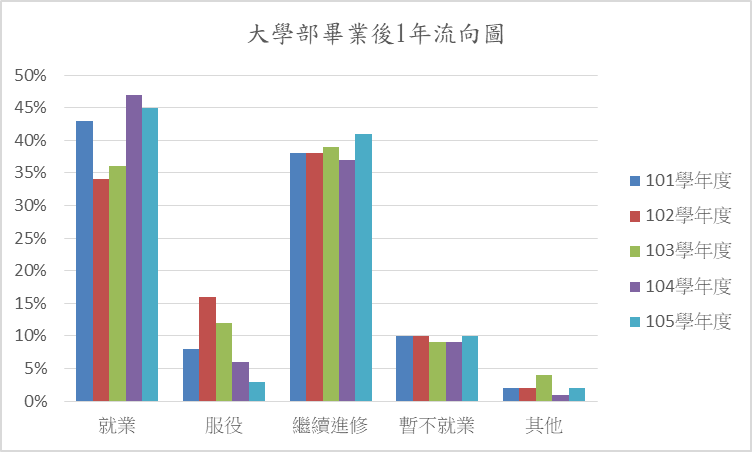 圖1-1  101-105學年度大學部畢業後1年流向圖本校105學年度進修學士班畢業後1年之畢業人數為395人，流向調查數為221份，如表1-2顯示，本校105學年度進修學士班畢業後1年畢業生，就業比例佔81%，服役佔3%，繼續進修佔10%。表1-2  101-105學年度進修學士班畢業後1年流向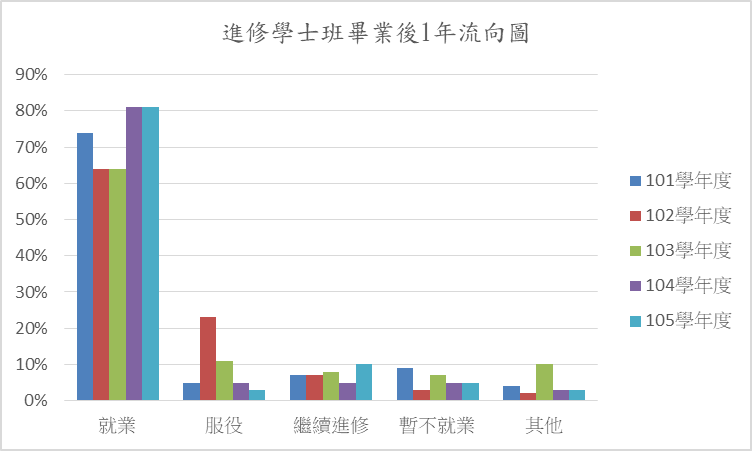 圖1-2  101-105學年度進修學士班畢業後1年流向圖(二)畢業後1年之任職機構性質    105學年度畢業後1年畢業生之任職機構性質，如表1-3顯示，大學部畢業生畢業後1年從事於公民營企業之比例為59%，就業於學校單位之比例為18%。至於大學部進修學制，如表1-4顯示，大學部進修學制從事於公民營企業比例高於大學部，為69%。表1-3  101-105學年度大學部畢業後1年之任職的機構性質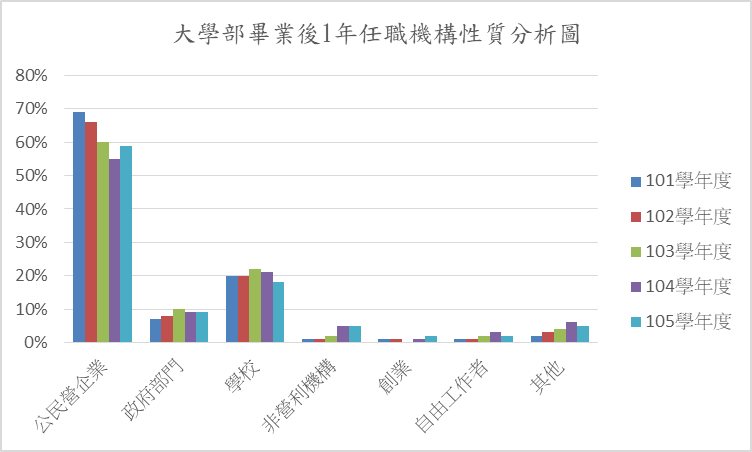 圖1-3  101-105學年度大學部畢業後1年任職機構性質分析圖表1-4  101-105學年度進修學士班畢業後1年之任職的機構性質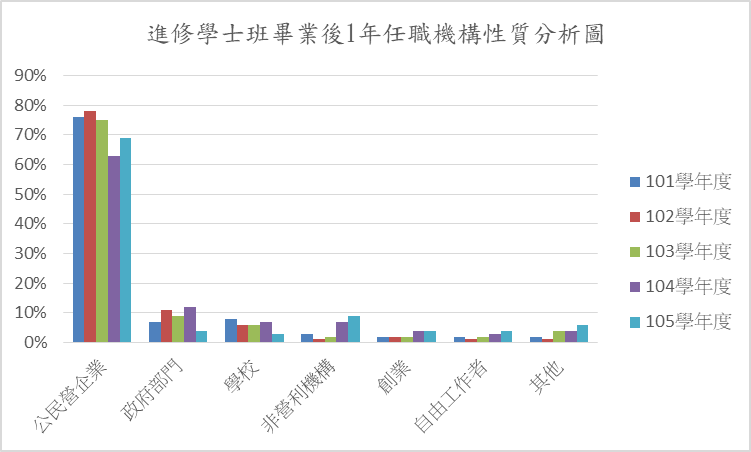 圖1-4  101-105學年度進修學士班畢業後1年任職機構性質分析圖(三)畢業後1年之平均每月收入    105學年度畢業後1年畢業生之平均每月收入，如表1-5顯示，大學部畢業生畢業後1年平均月收入以28,001元至34,000元佔33%為最多，22,001元至28,000元佔25%次之。至於進修學士班，如表1-6顯示，進修學士班畢業後1年平均月收入以22,001元至28,000元佔46%，28,001元至34,000元佔25%次之。表1-5  102-105學年度大學部畢業後1年之平均每月收入註：104學年度無其他：不方便提供之選項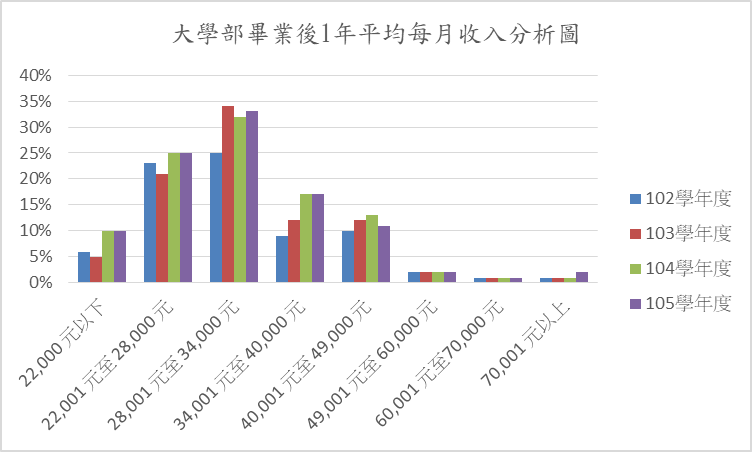 圖1-5  102-105學年度大學部畢業後1年平均每月收入分析圖表1-6  102-105學年度進修學士班畢業後1年之平均每月收入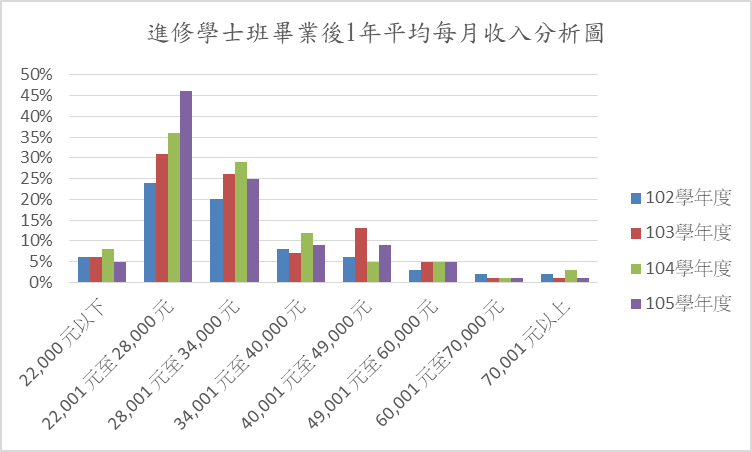 圖1-6  102-105學年度進修學士班畢業後1年平均每月收入分析圖(四)畢業後1年之工作職業類型105學年度畢業後1年畢業生之工作職業類型，如表1-7顯示，大學部畢業生畢業後1年以從事教育與訓練類之比例為24%為最多，天然資源、食品與農業類佔12%次之；進修學士班，如表1-8顯示，以從事天然資源、食品與農業類比例為15%最多，行銷與銷售類佔13%次之。表1-7  105學年度大學部畢業後1年工作職業類型表1-8  105學年度進修學士班畢業後1年工作職業類型(五)畢業後多久找到第1份工作105學年度畢業生畢業後多久找到第1份工作，如表1-9顯示，大學部畢業生以畢業後約1個月內找到工作佔34%為最多，約1個月以上至2個月內佔16%次之；進修學士班，如表1-10顯示，以畢業前已有專職工作者佔38%最多，畢業後約1個月內找到工作佔27%次之。表1-9  102-105學年度大學部畢業後多久找到第1份工作表1-10  102-105學年度進修學士班畢業後多久找到第1份工作碩博士班(一)畢業後1年流向本校105學年度畢業後1年研究所碩士班之流向調查如表1-11；進修碩士班之流向調查如表1-12；研究所博士班之流向調查如表1-13。由分析資料顯示，本校105學年度畢業後1年研究所碩士班畢業生就業者佔76%，選擇繼續進修者3%。而進修碩士班則約98%就業，博士班的就業比率為96%。表1-11  101-105學年度研究所碩士班畢業後1年流向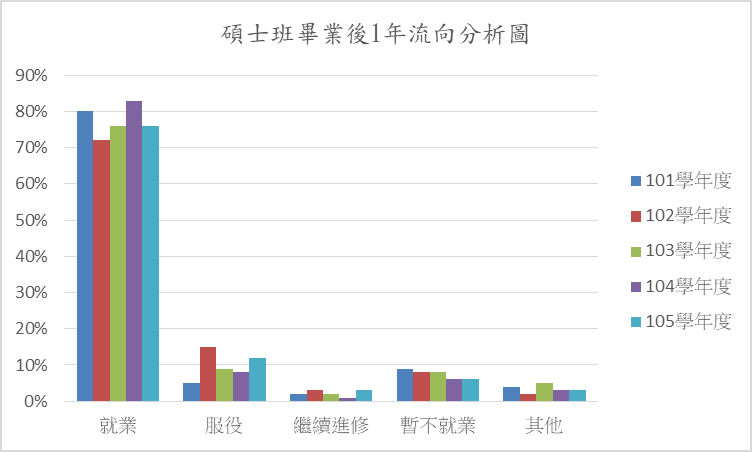 圖1-7  101-105學年度研究所碩士班畢業後1年流向分析圖表1-12  101-105學年度進修碩士班畢業後1年流向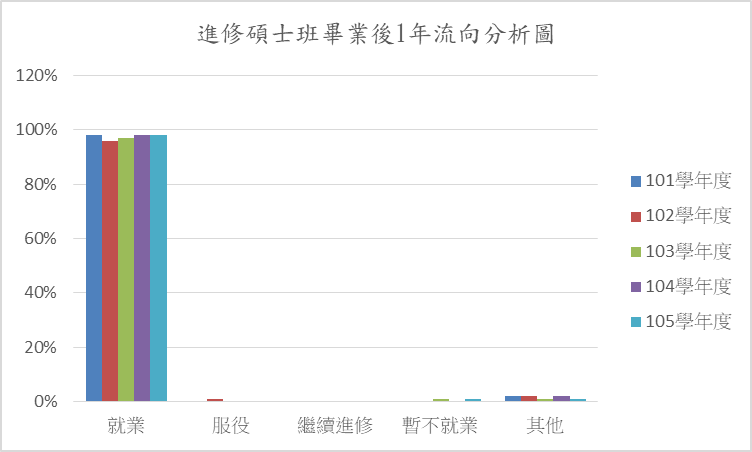 圖1-8  101-105學年度進修碩士班畢業後1年流向分析圖表1-13  101-105學年度研究所博士班畢業後1年流向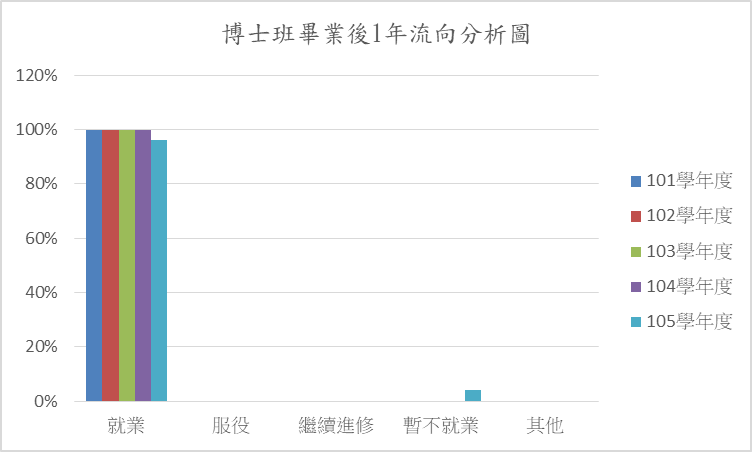 圖1-9  101-105學年度研究所博士班畢業後1年流向分析圖(二)畢業後1年之任職機構性質105學年度碩、博士班畢業生畢業後1年之工作屬性，如表1-14顯示，研究所碩士班畢業生畢業後1年從事於公民營企業比例佔36%，從事於學校單位之比例佔27%。至於進修碩士班，如表1-15顯示，就業於學校單位比例為38%，從事於公民營企業比例佔33%。如表1-16顯示研究所博士班畢業後1年，就業於學校單位之比例約54%，從事於公民營企業的比例為13%。表1-14  101-105學年度研究所碩士班畢業後1年之任職機構性質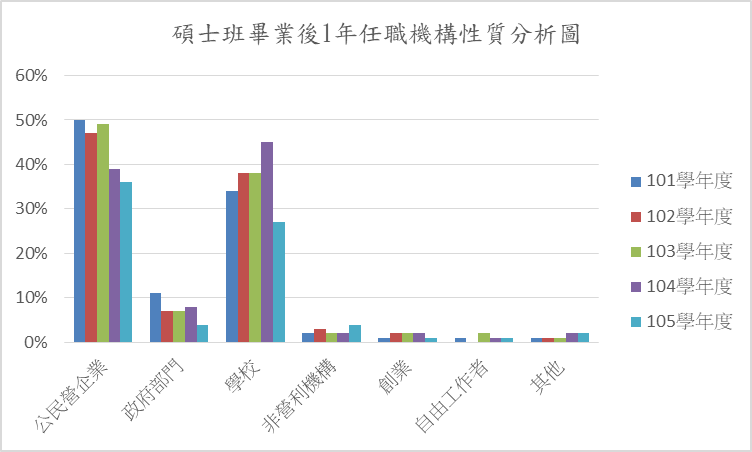 圖1-10  101-105學年度研究所碩士班畢業後1年任職機構性質分析圖表1-15  101-105學年度進修碩士班畢業後1年之任職機構性質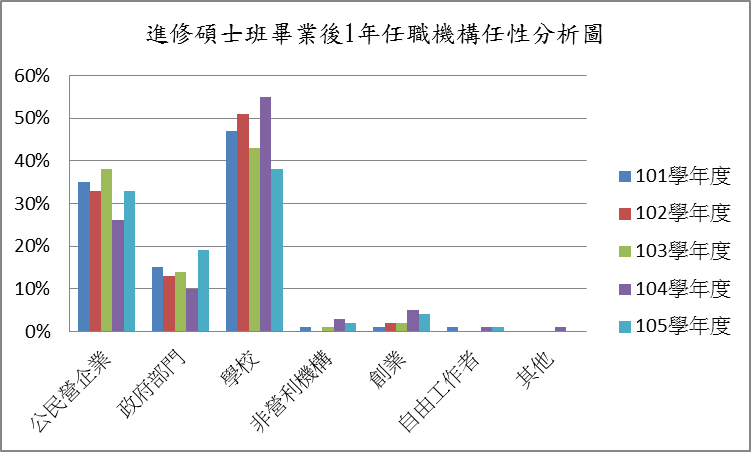 圖1-11  101-105學年度進修碩士班畢業後1年任職機構性質分析圖表1-16  101-105學年度研究所博士班畢業後1年之任職機構性質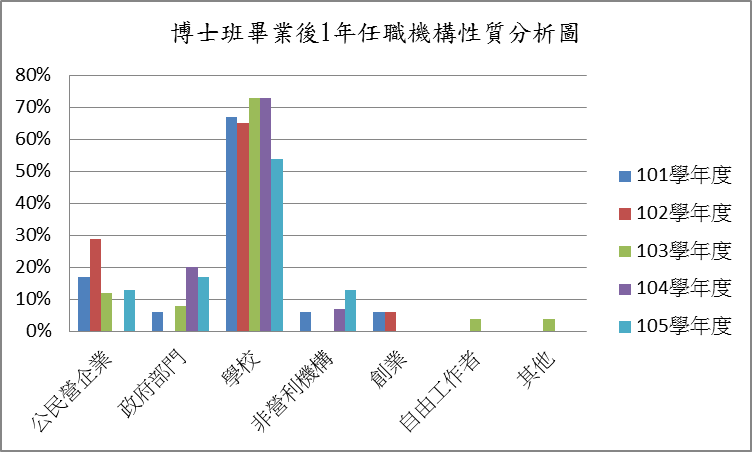 圖1-12  101-105學年度研究所博士班畢業後1年之任職機構性質分析圖(三)畢業後1年之平均月薪105學年度碩、博士班畢業生畢業後1年之平均每月收入，如表1-17顯示，研究所碩士班畢業生畢業後1年平均每月收入以40,001元至49,000元佔30%最多，28,001元至34,000元佔23%次之。至於進修碩士班，如表1-18顯示，平均每月收入以70,001元以上佔32%為最多，49,001至60,000元佔29%次之。如表1-19顯示研究所博士班畢業後1年，平均每月收入以60,001至70,000元佔39%最多，70,001元以上佔35%次之。表1-17  102-105學年度研究所碩士班畢業後1年之平均每月收入註：104學年度無「其他」之選項。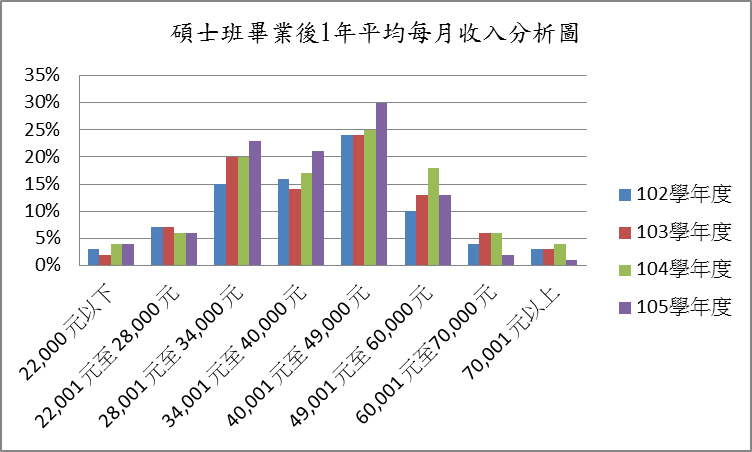 圖1-13  102-105學年度研究所碩士班畢業後1年平均每月收入分析圖表1-18  102-105學年度進修碩士班畢業後1年之平均每月收入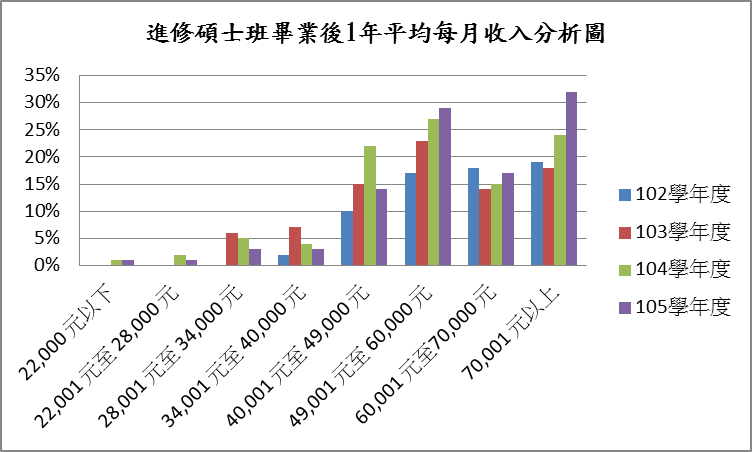 圖1-14   102-105學年度進修碩士班畢業後1年平均每月收入分析圖表1-19  102-105學年度研究所博士班畢業生畢業後1年之平均每月收入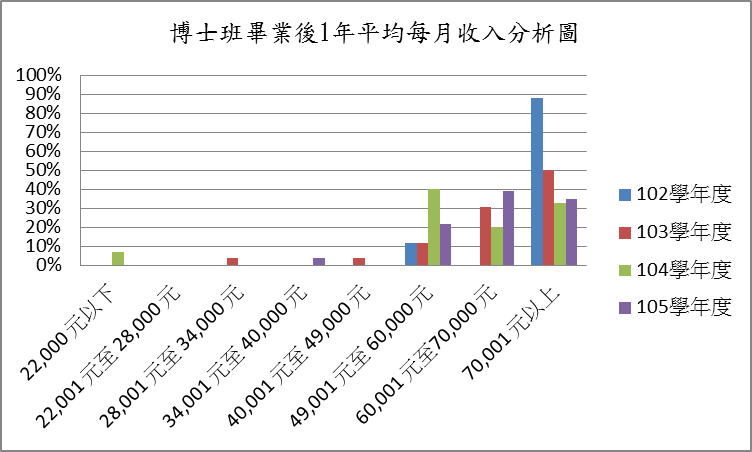 圖1-15  102-105學年度研究所博士班畢業生畢業後1年平均每月收入分析圖(四)畢業後1年之工作職業類型105學年度畢業後1年畢業生之工作職業類型，如表1-20顯示，研究所碩士班畢業生畢業後1年以從事教育與訓練類之比例為35%為最多，科學、技術、工程、數學類佔14%次之；進修碩士班，如表1-21顯示，以從事教育與訓練類佔36%最多，金融財務類佔16%次之。而研究所博士班如表1-22顯示，以從事教育與訓練類佔52%最多，科學、技術、工程、數學類佔13%次之。表1-20  105學年度研究所碩士班畢業後1年工作職業類型表1-21  105學年度進修碩士班畢業後1年工作職業類型表1-22  105學年度研究所博士班畢業後1年工作職業類型(五)畢業後多久找到第1份工作105學年度畢業生畢業後多久找到第1份工作，如表1-23顯示，研究所碩士班畢業後約1個月內找到工作者佔34%為最多，畢業前已有專職工作者佔23%次之；進修碩士班，如表1-24顯示，畢業前已專職工作者佔93%。而研究所博士班業前已專職工作者佔78%。表1-23  102-105學年度研究所碩士班畢業後多久找到第1份工作表1-24  102-105學年度進修碩士班畢業後多久找到第1份工作表1-25  102-105學年度研究所博士班畢業後多久找到第1份工作貮、就業條件下述分析為大學部及碩博士班畢業生就業條件資料，其中大學部分為一般學制及進修學士班之學生，而碩士班則分為研究所碩士班、進修碩士班及博士班。大學部專業能力與工作所要求的相符程度105學年度大學部畢業生畢業後1年之專業能力與工作所要求的相符程度，如表2-1顯示，大學部畢業生畢業後1年認為符合者佔34%，其次為尚可之比例佔30%。至於進修學士班，如表2-2顯示，認為符合者佔34%，其次為尚可者佔30%。表2-1  101-105學年度大學部畢業後1年認為本身專業能力與工作所要求的相符程度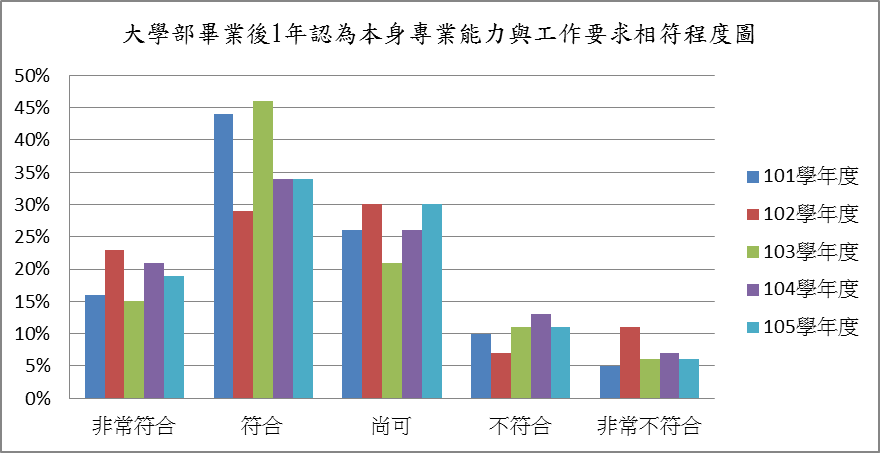 圖2-1  101-105學年度大學部畢業後1年認為本身專業能力與工作所要求的相符程度表2-2  101-105學年度進修學士班畢業後1年認為本身專業能力與工作所要求的相符程度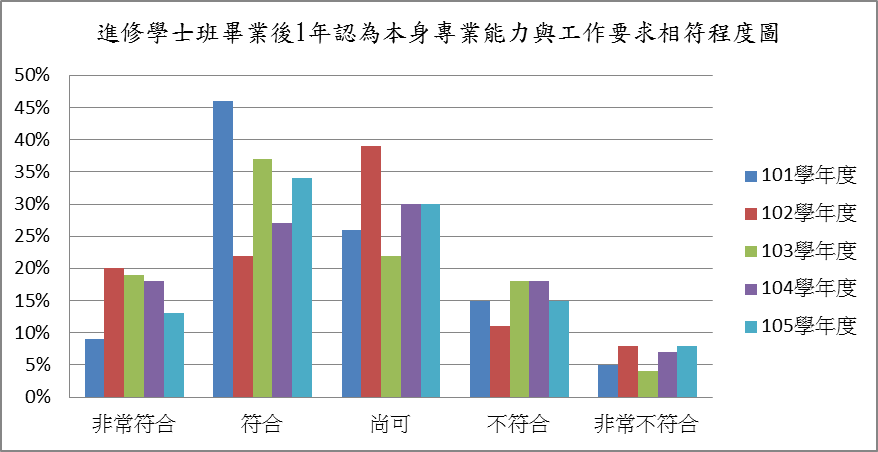 圖2-2  101-105學年度進修學士班畢業後1年認為本身專業能力與工作所要求的相符程度工作內容是否需要具備專業證照105學年度大學部畢業生畢業後1年之工作內容是否需要具備專業證照，如表2-3顯示，大學部畢業生畢業後1年之工作需要具備專業證照者佔34%。至於大學部進修學制，如表2-4顯示，工作需要具備專業證照者佔28%。表2-3  101-105學年度大學部畢業後1年之工作內容是否需要具備專業證照表2-4  101-105學年度進修學士班畢業後1年之工作內容是否需要具備專業證照工作整體滿意度105學年度大學部畢業生畢業後1年之工作整體滿意度，如表2-5顯示，大學部畢業生畢業後1年認為滿意者佔46%，其次為普通之比例佔38%。至於進修學士班，如表2-6顯示，認為滿意者佔45%，其次為普通之比例佔35%。表2-5  101-105學年度大學部畢業後1年之工作整體滿意度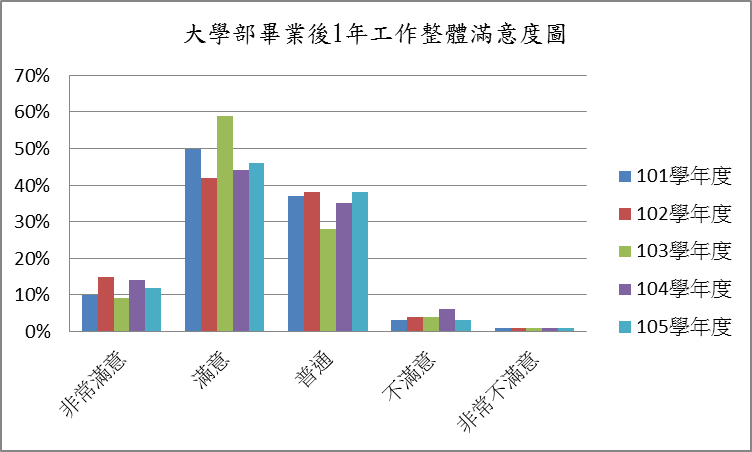 圖2-3  101-105學年度大學部畢業後1年之工作整體滿意度表2-6  101-105學年度進修學士班畢業後1年之工作整體滿意度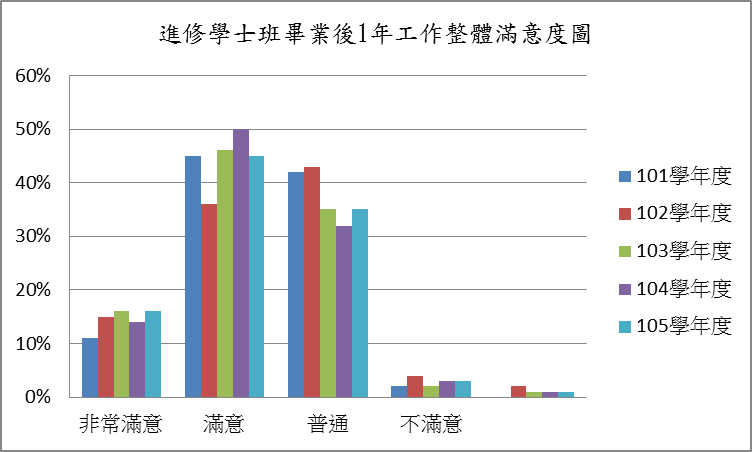 圖2-4  101-105學年度進修學士班畢業後1年之工作整體滿意度二、碩博士班專業能力與工作所要求的相符程度105學年度碩博士班畢業生畢業後1年之專業能力與工作所需要求的相符程度，如表2-7顯示，研究所碩士班畢業生畢業後1年認為兩者符合者佔44%，其次為非常符合之比例佔28%。至於進修碩士班，如表2-8顯示，認為符合者佔52%，其次為非常符合者佔35%。研究所博士班畢業後1年，認為兩者非常符合者佔57%，其次為符合之比例佔43%。表2-7  101-105學年度研究所碩士班畢業後1年之專業能力與工作所要求的相符程度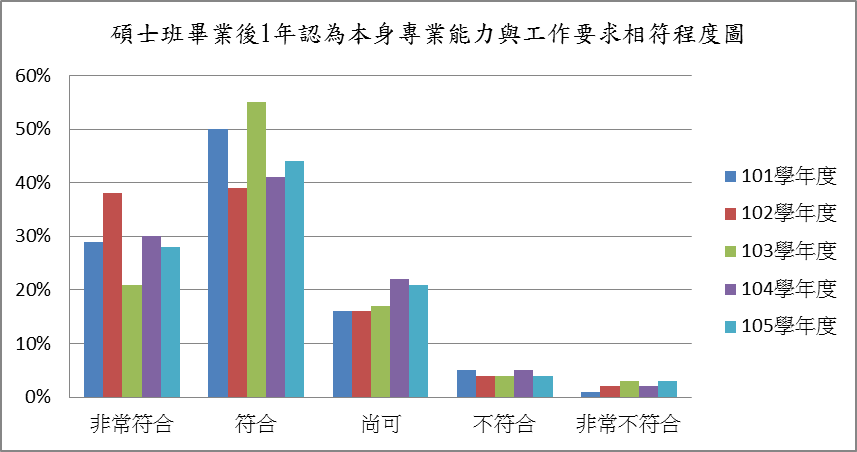 圖2-5  101-105學年度研究所碩士班畢業後1年之專業能力與工作所要求的相符程度圖表2-8  101-105學年度進修碩士班畢業後1年之專業能力與工作所要求的相符程度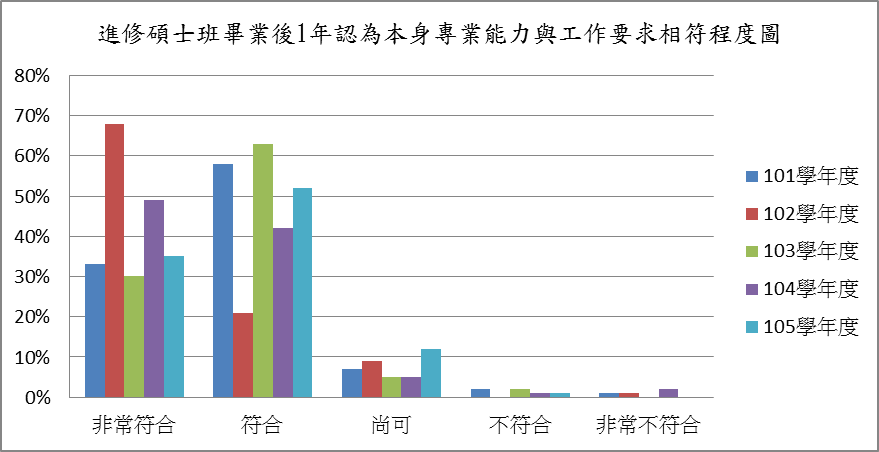 圖2-6  101-105學年度進修碩士班畢業後1年之專業能力與工作所要求的相符程度圖表2-9  101-105學年度研究所博士班畢業後1年之專業能力與工作所要求的相符程度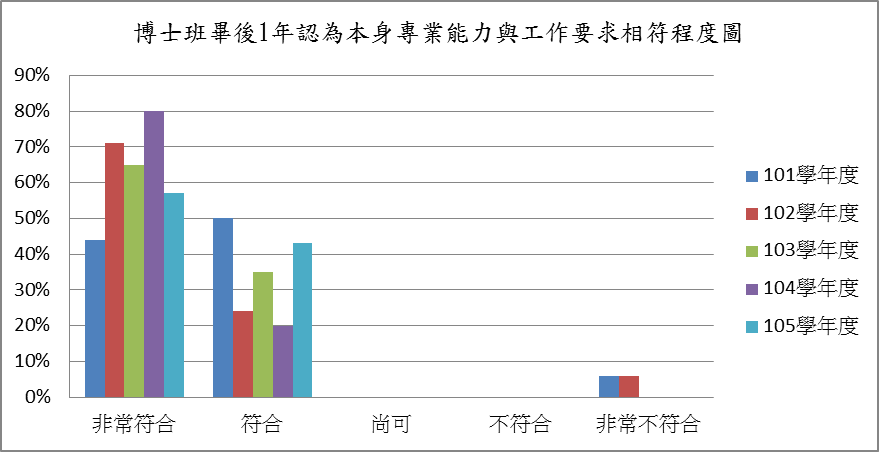 圖2-7  101-105學年度研究所博士班畢業後1年之專業能力與工作所要求的相符程度圖工作內容是否需要具備專業證照105學年度碩博士班畢業生畢業後1年之工作內容是否需要具備專業證照，如表2-10顯示，研究所碩士班畢業生畢業後1年之工作需要具備專業證照者佔41%。至於進修碩士班，如表2-11顯示，工作需要具備專業證照者佔67%。研究所博士班畢業後1年，其工作需要具備專業證照者佔61%。表2-10  101-105學年度研究所碩士班畢業後1年之工作內容是否需要具備專業證照表2-11  101-105學年度進修碩士班畢業後1年之工作內容是否需要具備專業證照表2-12  101-105學年度研究所博士班畢業後1年之工作內容是否需要具備專業證照工作整體滿意度105學年度碩博士班畢業生畢業後1年之工作整體滿意度，如表2-13顯示，研究所碩士班畢業生畢業後1年認為滿意者佔50%，其次為普通之比例佔28%。至於進修碩士班，如表2-14顯示，認為滿意者佔62%，其次為非常滿意之比例佔23%。研究所博士班畢業後1年，認為滿意者佔70%，其次為非常滿意之比例佔22%。表2-13  101-105學年度研究所碩士班畢業後1年之工作整體滿意度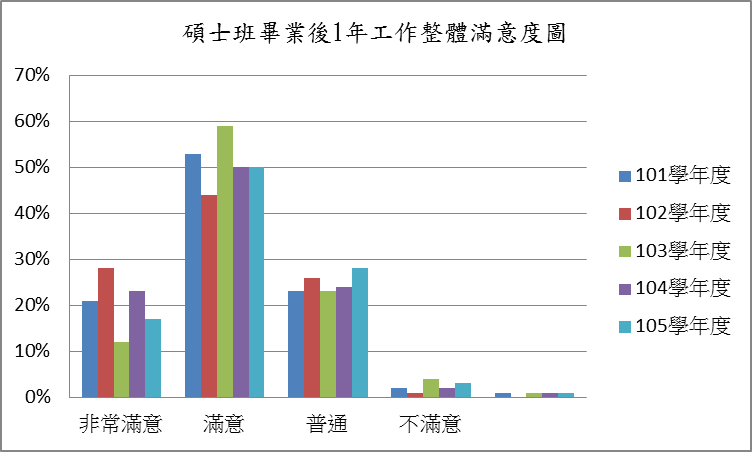 圖2-8  101-105學年度研究所碩士班畢業後1年之工作整體滿意度圖表2-14  101-105學年度進修碩士班畢業後1年之工作整體滿意度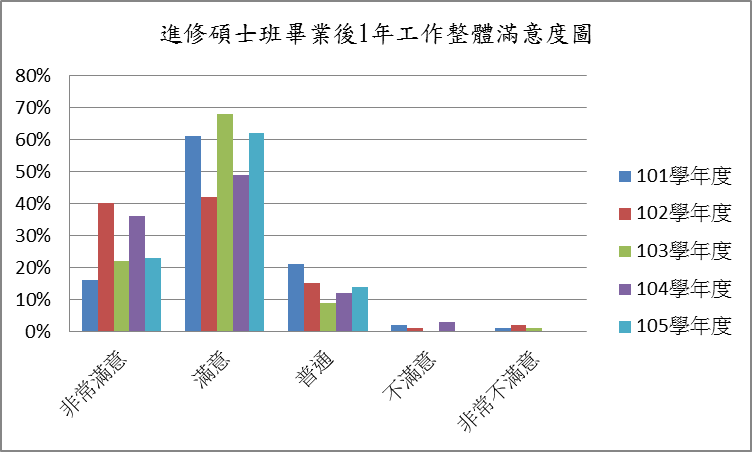 圖2-9  101-105學年度進修碩士班畢業後1年之工作整體滿意度圖表2-15  101-105學年度研究所博士班畢業後1年之工作整體滿意度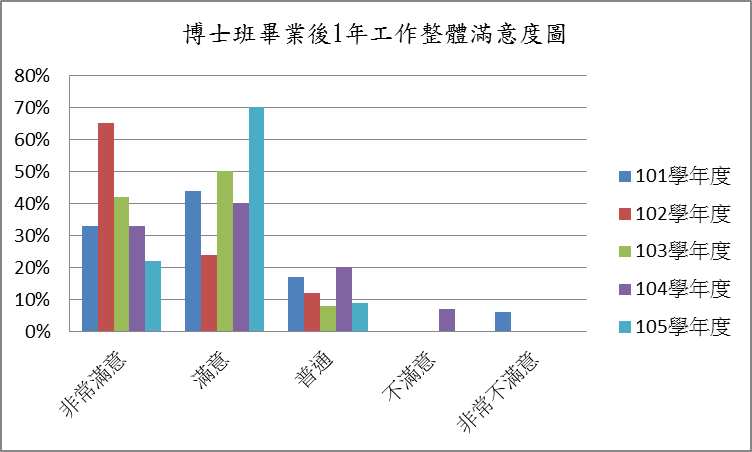 圖2-10  101-105學年度研究所博士班畢業後1年之工作整體滿意度圖參、學習回饋下述分析為大學部及碩博士班畢業生學習回饋資料，其中大學部分為一般學制及進修學士班之學生，而碩士班則分為研究所碩士班及進修碩士班之學生。大學部工作內容與原就讀系、所、學位學程之專業訓練課程之相符程度105學年度大學部畢業生畢業後1年之工作內容與專業訓練之相符程度，如表3-1顯示，大學部畢業生畢業後1年認為相符者佔29%，其次為普通佔27%。至於進修學士班，如表3-2顯示，認為不相符佔25%，其次為普通之比例佔25%。表3- 1  101-105學年度大學部畢業後1年之工作內容與專業訓練之相符程度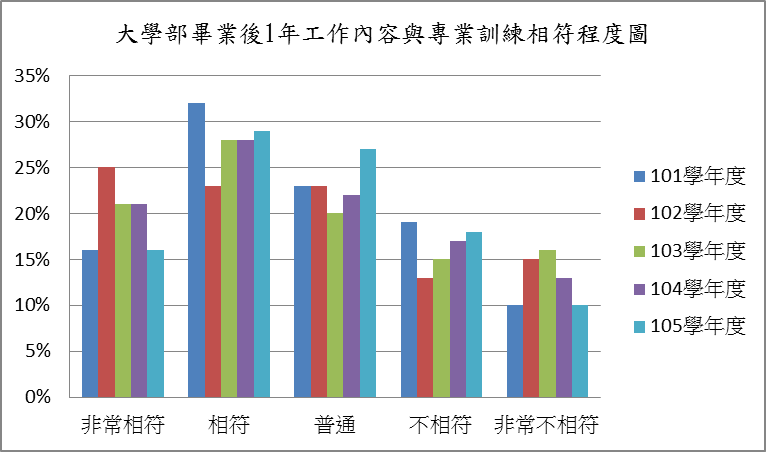 圖3-1  101-105學年度大學部畢業後1年之工作內容與專業訓練之相符程度圖表3- 2  101-105學年度進修學士班畢業後1年之工作內容與專業訓練之相符程度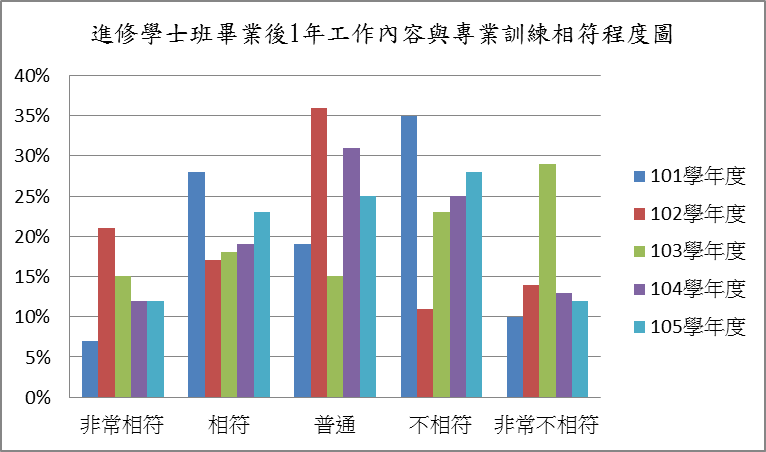 圖3-2  101-105學年度進修學士班畢業後1年之工作內容與專業訓練之相符程度圖是否為了工作規劃進修、準備考試或其他證照105學年度大學部畢業生畢業後1年已就業者規劃進修、準備考試或其他證照，如表3-3顯示，大學部畢業生畢業後1年規劃國內進修者佔13%，國家考試佔10%。至於進修學士班，如表3-4顯示，技術士者佔12%，國內進修佔11%。表3- 3  101-105學年度大學部畢業後1年規劃進修、準備考試或其他證照備註:101學年度本項次調查對象設定為所有同意填答學生，102-104學年度本項次調查對象設定為已就業學生且可複選。表3- 4  101-105學年度進修學士班畢業後1年規劃進修、準備考試或其他證照(三)在學期間哪些「學習經驗」對於現在工作有所幫助105學年度大學部畢業後1年畢業生，認為在學期間對於工作有幫助之學習經驗，如表3-5顯示，大學部畢業生畢業後1年認為專業知識、知能傳授對現在工作有幫助者佔54%為最多，其次為同學及老師人脈佔37%次之。至於大學部進修學士班，如表3-6顯示，認為專業知識、知能傳授對現在工作有幫助者佔53%為最多，同學及老師人脈佔41%次之。表3- 5  105學年度大學部畢業後1年認為在學期間哪些「學習經驗」對工作有幫助表3- 6  105學年度進修學士班畢業後1年認為在學期間哪些「學習經驗」對工作有幫助(四)在學期間最常參與學校哪些職涯活動或就業服務105學年度大學部畢業生，在學期間最常參與學校哪些職涯活動或就業服務，如表3-7顯示，受訪者中有63%曾參與過，受訪者曾參與之項目以校園企業徵才博覽會佔42%為最多。至於進修學士班，如表3-8顯示，受訪者中有28%曾參與過，受訪者曾參與之項目亦以校園企業徵才博覽會佔11%為最多。表3- 7  105大學部畢業生在學期間最常參與學校哪些職涯活動或就業服務表3-8  105進修學士班畢業生在學期間最常參與學校哪些職涯活動或就業服務碩博士班工作內容與原就讀系、所、學位學程之專業訓練課程之相符程度105學年度碩博士班畢業生畢業後1年之工作內容與專業訓練之相符程度，如表3-9顯示，研究所碩士班畢業生畢業後1年認為相符者佔38%，其次為非常相符者之比例佔27%。至於進修碩士班，如表3-10顯示，認為相符者佔50%。研究所博士班畢業後1年，認為相符者佔43%。表3-9  101-105學年度研究所碩士班畢業後1年之工作內容與專業訓練之相符程度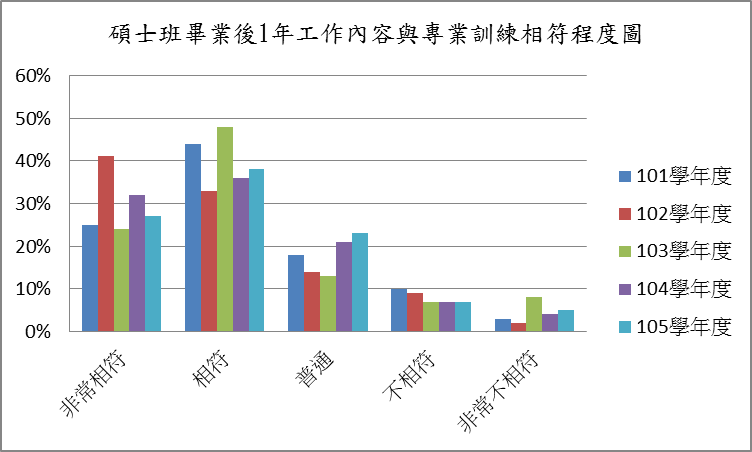 圖3- 3  101-105學年度研究所碩士班畢業後1年之工作內容與專業訓練之相符程度圖表3-10  101-105學年度進修碩士班畢業後1年之工作內容與專業訓練之相符程度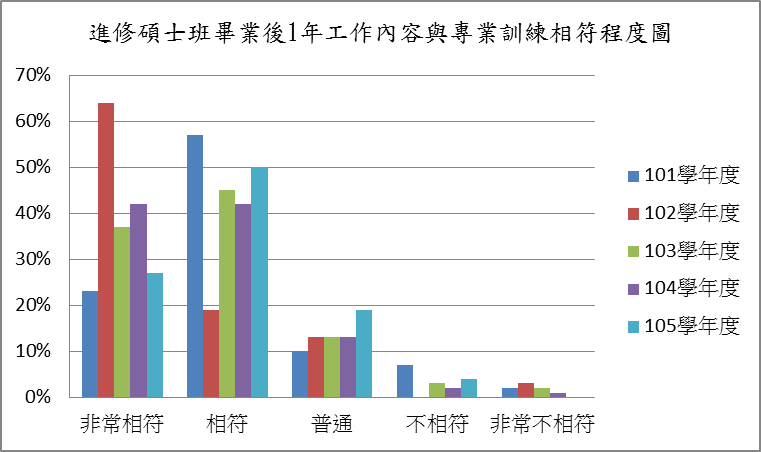 圖3-4  101-105學年度進修碩士班畢業後1年之工作內容與專業訓練之相符程度圖表3-11  101-105學年度研究所博士班畢業後1年之工作內容與專業訓練之相符程度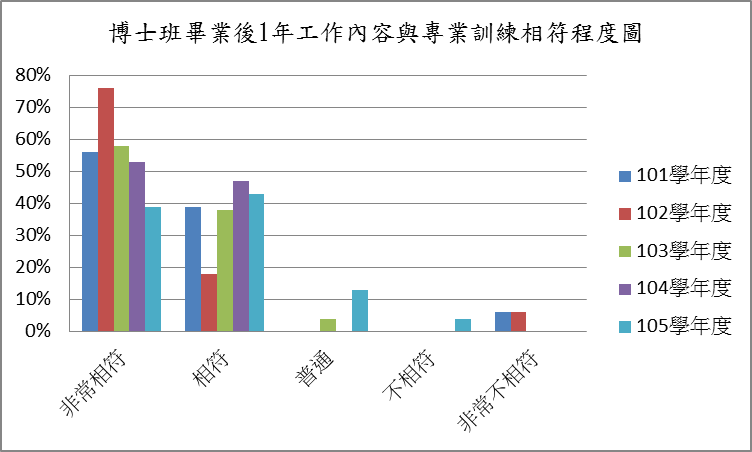 圖3-5  101-105學年度研究所博士班畢業後1年之工作內容與專業訓練之相符程度圖規劃進修、準備考試或其他證照105學年度碩博士班畢業生畢業後1年，規劃進修、準備考試或其他證照，如表3-12顯示，研究所碩士班畢業生畢業後1年以規劃國內進修佔19%為最多，其次為國家考試及語言證照各佔9%次之。至於碩士班進修學制，如表3-13顯示，規劃國內進修者佔47%，。研究所博士班畢業後1年，規劃國內進修者佔26%。表3-12  101-105學年度研究所碩士班畢業後1年規劃進修、準備考試或其他證照表3-13  101-105學年度進修碩士班畢業後1年規劃進修、準備考試或其他證照表3-14  101-105學年度研究所博士班畢業後1年規劃進修、準備考試或其他證照(三)在學期間哪些「學習經驗」對於現在工作有所幫助105學年度研究所碩士班畢業生畢業後1年，認為在學期間對於工作有幫助之學習經驗調查結果，如表3-15顯示，認為專業知識、知能傳授有幫助者佔73%為最多，其次為同學及老師人脈佔44%次之。如表3-16顯示，進修碩士班畢業生畢業後1年，認為專業知識、知能傳授有幫助者佔81%為最多，同學及老師人脈佔60次之%。至於研究所博士班則83%認為專業知識、知能傳授有幫助者，而認為同學及老師人脈有幫助者為43%。表3-15  105學年度碩士班畢業後1年認為在學期間哪些「學習經驗」對工作有幫助表3-16  105學年度進修碩士班畢業後1年認為在學期間哪些「學習經驗」對工作有幫助表3-17  105學年度博士班畢業後1年認為在學期間哪些「學習經驗」對工作有幫助(四)在學期間最常參與學校哪些職涯活動或就業服務105學年度研究所碩士班畢業生，在學期間最常參與學校哪些職涯活動或就業服務，如表3-18顯示，受訪者中沒有參與者佔44%，有參與者佔56%，受訪者曾參與之項目以校園企業徵才博覽會佔27%最多。進修碩士班，如表3-19顯示，受訪者中有86%未曾參與，受訪者曾參與之項目以業界參訪、實習佔11%為最多。而研究所博士班受訪者中有83%未曾參與，受訪者曾參之項目以校園企業徵才博覽會佔8%最多。表3-18  105研究所碩士班畢業生在學期間最常參與學校哪些職涯活動或就業服務表3-19  105進修碩士班畢業生在學期間最常參與學校哪些職涯活動或就業服務表3-20  105研究所博士班畢業生在學期間最常參與學校哪些職涯活動或就業服務附表一：105學年度畢業後1年畢業生流向附表二：105學年度畢業後1年畢業生平均月收入附表三：105學年度畢業後1年已就業者認為本身所具備的專業能力與工作所要求的相符程度附件四：105學年度畢業後1年已就業者工作整體滿意度附表五：105學年度畢業後1年已就業者認為工作內容與原就讀系、所、學位學程之專業訓練課程相符程度畢業學年度畢業人數有效問卷畢業流向（人數 / 比例）畢業流向（人數 / 比例）畢業流向（人數 / 比例）畢業流向（人數 / 比例）畢業流向（人數 / 比例）畢業流向（人數 / 比例）畢業流向（人數 / 比例）畢業流向（人數 / 比例）畢業流向（人數 / 比例）畢業流向（人數 / 比例）畢業學年度畢業人數有效問卷就業就業服役服役繼續進修繼續進修暫不就業暫不就業其他其他畢業學年度畢業人數有效問卷人數比例人數比例人數比例人數比例人數比例1011770143961743%1088%54538%13710%322%1021751126243134%20316%48238%12710%192%1031704117442036%14112%46139%1049%484%1041756108050447%616%40337%989%141%1051737119353245%363%48841%11510%222%畢業學年度畢業人數有效問卷畢業流向（人數 / 比例）畢業流向（人數 / 比例）畢業流向（人數 / 比例）畢業流向（人數 / 比例）畢業流向（人數 / 比例）畢業流向（人數 / 比例）畢業流向（人數 / 比例）畢業流向（人數 / 比例）畢業流向（人數 / 比例）畢業流向（人數 / 比例）畢業學年度畢業人數有效問卷就業就業服役服役繼續進修繼續進修暫不就業暫不就業其他其他畢業學年度畢業人數有效問卷人數比例人數比例人數比例人數比例人數比例10145734725874%185%267%309%154%10242020613264%4823%147%73%52%10340726517164%2911%208%187%2710%10440222118081%125%125%105%73%10539522117881%63%2110%105%63%畢業學年度就業人數機構性質（人數 / 比例）機構性質（人數 / 比例）機構性質（人數 / 比例）機構性質（人數 / 比例）機構性質（人數 / 比例）機構性質（人數 / 比例）機構性質（人數 / 比例）機構性質（人數 / 比例）機構性質（人數 / 比例）機構性質（人數 / 比例）機構性質（人數 / 比例）機構性質（人數 / 比例）機構性質（人數 / 比例）機構性質（人數 / 比例）畢業學年度就業人數公民營企業公民營企業政府部門政府部門學校學校非營利機構非營利機構創業創業自由工作者自由工作者其他其他畢業學年度就業人數人數比例人數比例人數比例人數比例人數比例人數比例人數比例10161742369%447%12120%71%41%81%102%10243128566%348%8620%61%61%31%113%10342025160%4410%9222%72%20%82%164%10450427755%459%10621%265%61%153%296%10553231659%469%9518%275%102%102%285%畢業學年度就業人數機構性質（人數 / 比例）機構性質（人數 / 比例）機構性質（人數 / 比例）機構性質（人數 / 比例）機構性質（人數 / 比例）機構性質（人數 / 比例）機構性質（人數 / 比例）機構性質（人數 / 比例）機構性質（人數 / 比例）機構性質（人數 / 比例）機構性質（人數 / 比例）機構性質（人數 / 比例）機構性質（人數 / 比例）機構性質（人數 / 比例）畢業學年度就業人數公民營企業公民營企業政府部門政府部門學校學校非營利機構非營利機構創業創業自由工作者自由工作者其他其他畢業學年度就業人數人數比例人數比例人數比例人數比例人數比例人數比例人數比例10125819776%177%208%93%42%52%62%10213210378%1511%86%11%32%11%11%10317112975%159%106%42%32%42%64%10418011363%2212%127%127%74%63%84%10517812269%84%53%169%84%84%116%畢業學年度就業人數22,000元以下22,000元以下22,001元至28,000元22,001元至28,000元28,001元至34,000元28,001元至34,000元34,001元至40,000元34,001元至40,000元40,001元至49,000元40,001元至49,000元49,001元至60,000元49,001元至60,000元60,001元至70,000元60,001元至70,000元70,001元以上70,001元以上其他(不方便提供)其他(不方便提供)畢業學年度就業人數人數比例人數比例人數比例人數比例人數比例人數比例人數比例人數比例人數比例102431256%10023%10725%399%4310%92%31%41%10123%103420195%8721%14234%5012%4912%102%41%51%5413%1045044910%12625%16032%8417%6513%122%31%51%--1055325510%13225%17733%9017%5811%82%41%82%--畢業學年度就業人數22,000元以下22,000元以下22,001元至28,000元22,001元至28,000元28,001元至34,000元28,001元至34,000元34,001元至40,000元34,001元至40,000元40,001元至49,000元40,001元至49,000元49,001元至60,000元49,001元至60,000元60,001元至70,000元60,001元至70,000元70,001元以上70,001元以上其他(不方便提供)其他(不方便提供)畢業學年度就業人數人數比例人數比例人數比例人數比例人數比例人數比例人數比例人數比例人數比例10213286%3224%2720%108%86%43%32%22%3829%103171116%5331%4526%127%2313%95%11%21%159%104180148%6536%5329%2212%95%95%21%63%--10517895%8246%4425%169%169%95%11%11%--工作職業類型人數比例建築營造類204%製造類295%科學、技術、工程、數學類5711%物流運輸類102%天然資源、食品與農業類6612%醫療保健類214%藝文與影音傳播類173%資訊科技類183%金融財務類245%企業經營管理類214%行銷與銷售類489%政府公共事務類285%教育與訓練類12824%個人及社會服務類245%休閒與觀光旅遊類132%司法、法律與公共安全類82%就業數總計532100%工作職業類型人數比例建築營造類148%製造類116%科學、技術、工程、數學類1810%物流運輸類53%天然資源、食品與農業類2715%醫療保健類74%藝文與影音傳播類74%資訊科技類11%金融財務類137%企業經營管理類42%行銷與銷售類2413%政府公共事務類116%教育與訓練類84%個人及社會服務類169%休閒與觀光旅遊類116%司法、法律與公共安全類11%就業數總計178100%畢業學年度就業人數畢業後多久找到第1份工作（人數 / 比例）畢業後多久找到第1份工作（人數 / 比例）畢業後多久找到第1份工作（人數 / 比例）畢業後多久找到第1份工作（人數 / 比例）畢業後多久找到第1份工作（人數 / 比例）畢業後多久找到第1份工作（人數 / 比例）畢業後多久找到第1份工作（人數 / 比例）畢業後多久找到第1份工作（人數 / 比例）畢業後多久找到第1份工作（人數 / 比例）畢業後多久找到第1份工作（人數 / 比例）畢業後多久找到第1份工作（人數 / 比例）畢業後多久找到第1份工作（人數 / 比例）畢業後多久找到第1份工作（人數 / 比例）畢業後多久找到第1份工作（人數 / 比例）畢業學年度就業人數約1個月內約1個月內約1個月以上至2個月內約1個月以上至2個月內約2個月以上至3個月內約2個月以上至3個月內約3個月以上至4個月內約3個月以上至4個月內約4個月以上至6個月內約4個月以上至6個月內約6個月以上約6個月以上畢業前已有專職工作畢業前已有專職工作畢業學年度就業人數人數比例人數比例人數比例人數比例人數比例人數比例人數比例10243120748%6415%348%215%297%379%399%10342013833%5112%379%225%287%7317%7117%10450416934%8717%5110%296%347%7615%5812%10553218034%8316%5410%265%6512%6813%5611%畢業學年度就業人數畢業後多久找到第1份工作（人數 / 比例）畢業後多久找到第1份工作（人數 / 比例）畢業後多久找到第1份工作（人數 / 比例）畢業後多久找到第1份工作（人數 / 比例）畢業後多久找到第1份工作（人數 / 比例）畢業後多久找到第1份工作（人數 / 比例）畢業後多久找到第1份工作（人數 / 比例）畢業後多久找到第1份工作（人數 / 比例）畢業後多久找到第1份工作（人數 / 比例）畢業後多久找到第1份工作（人數 / 比例）畢業後多久找到第1份工作（人數 / 比例）畢業後多久找到第1份工作（人數 / 比例）畢業後多久找到第1份工作（人數 / 比例）畢業後多久找到第1份工作（人數 / 比例）畢業學年度就業人數約1個月內約1個月內約1個月以上至2個月內約1個月以上至2個月內約2個月以上至3個月內約2個月以上至3個月內約3個月以上至4個月內約3個月以上至4個月內約4個月以上至6個月內約4個月以上至6個月內約6個月以上約6個月以上畢業前已有專職工作畢業前已有專職工作畢業學年度就業人數人數比例人數比例人數比例人數比例人數比例人數比例人數比例1021325844%75%32%22%32%43%5542%1031714325%64%138%74%64%85%8851%1041805028%2816%148%42%127%127%6033%1051784827%2916%116%74%74%84%6838%畢業學年度畢業人數有效問卷畢業流向（人數 / 比例）畢業流向（人數 / 比例）畢業流向（人數 / 比例）畢業流向（人數 / 比例）畢業流向（人數 / 比例）畢業流向（人數 / 比例）畢業流向（人數 / 比例）畢業流向（人數 / 比例）畢業流向（人數 / 比例）畢業流向（人數 / 比例）畢業學年度畢業人數有效問卷就業就業服役服役繼續進修繼續進修暫不就業暫不就業其他其他畢業學年度畢業人數有效問卷人數比例人數比例人數比例人數比例人數比例10153241533280%225%92%379%154%10250239028172%5815%113%338%72%10350239730376%359%92%318%195%10441526822283%218%21%166%73%10540627020676%3212%83%166%83%畢業學年度畢業人數有效問卷畢業流向（人數 / 比例）畢業流向（人數 / 比例）畢業流向（人數 / 比例）畢業流向（人數 / 比例）畢業流向（人數 / 比例）畢業流向（人數 / 比例）畢業流向（人數 / 比例）畢業流向（人數 / 比例）畢業流向（人數 / 比例）畢業流向（人數 / 比例）畢業學年度畢業人數有效問卷就業就業服役服役繼續進修繼續進修暫不就業暫不就業其他其他畢業學年度畢業人數有效問卷人數比例人數比例人數比例人數比例人數比例10125827419498%00%00%00%42%10227927822496%21%10%10%52%10325926120597%00%10%21%31%10424817216898%00%00%00%42%10534223122698%00%00%31%21%畢業學年度畢業人數有效問卷畢業流向（人數 / 比例）畢業流向（人數 / 比例）畢業流向（人數 / 比例）畢業流向（人數 / 比例）畢業流向（人數 / 比例）畢業流向（人數 / 比例）畢業流向（人數 / 比例）畢業流向（人數 / 比例）畢業流向（人數 / 比例）畢業流向（人數 / 比例）畢業學年度畢業人數有效問卷就業就業服役服役繼續進修繼續進修暫不就業暫不就業其他其他畢業學年度畢業人數有效問卷人數比例人數比例人數比例人數比例人數比例101241818100%00%00%00%00%102191717100%00%00%00%00%103262626100%00%00%00%00%104191515100%00%00%00%00%10527242396%00%00%14%00%畢業學年度就業人數機構性質（人數 / 比例）機構性質（人數 / 比例）機構性質（人數 / 比例）機構性質（人數 / 比例）機構性質（人數 / 比例）機構性質（人數 / 比例）機構性質（人數 / 比例）機構性質（人數 / 比例）機構性質（人數 / 比例）機構性質（人數 / 比例）機構性質（人數 / 比例）機構性質（人數 / 比例）機構性質（人數 / 比例）機構性質（人數 / 比例）畢業學年度就業人數公民營企業公民營企業政府部門政府部門學校學校非營利機構非營利機構創業創業自由工作者自由工作者其他其他畢業學年度就業人數人數比例人數比例人數比例人數比例人數比例人數比例人數比例10133216750%3611%11334%52%41%41%31%10228113347%217%10838%93%62%00%41%10330314749%207%11438%62%62%62%41%1042228739%188%10145%52%52%21%42%1052069736%104%7427%124%41%41%52%畢業學年度就業人數機構性質（人數 / 比例）機構性質（人數 / 比例）機構性質（人數 / 比例）機構性質（人數 / 比例）機構性質（人數 / 比例）機構性質（人數 / 比例）機構性質（人數 / 比例）機構性質（人數 / 比例）機構性質（人數 / 比例）機構性質（人數 / 比例）機構性質（人數 / 比例）機構性質（人數 / 比例）機構性質（人數 / 比例）機構性質（人數 / 比例）畢業學年度就業人數公民營企業公民營企業政府部門政府部門學校學校非營利機構非營利機構創業創業自由工作者自由工作者其他其他畢業學年度就業人數人數比例人數比例人數比例人數比例人數比例人數比例人數比例1011946835%3015%9147%21%21%11%00%1022247533%2913%11451%00%52%10%00%1032057738%2914%8943%31%52%10%10%1041684426%1710%9255%53%85%11%11%1052267733%4519%8738%52%94%21%10%畢業學年度就業人數機構性質（人數 / 比例）機構性質（人數 / 比例）機構性質（人數 / 比例）機構性質（人數 / 比例）機構性質（人數 / 比例）機構性質（人數 / 比例）機構性質（人數 / 比例）機構性質（人數 / 比例）機構性質（人數 / 比例）機構性質（人數 / 比例）機構性質（人數 / 比例）機構性質（人數 / 比例）機構性質（人數 / 比例）機構性質（人數 / 比例）畢業學年度就業人數公民營企業公民營企業政府部門政府部門學校學校非營利機構非營利機構創業創業自由工作者自由工作者其他其他畢業學年度就業人數人數比例人數比例人數比例人數比例人數比例人數比例人數比例10118317%16%1267%16%16%00%00%10217529%00%1165%00%16%00%00%10326312%28%1973%00%00%14%14%1041500%320%1173%17%00%00%00%10523313%417%1354%313%00%00%00%畢業學年度就業人數22,000元以下22,000元以下22,001元至28,000元22,001元至28,000元28,001元至34,000元28,001元至34,000元34,001元至40,000元34,001元至40,000元40,001元至49,000元40,001元至49,000元49,001元至60,000元49,001元至60,000元60,001元至70,000元60,001元至70,000元70,001元以上70,001元以上其他(不方便提供)其他(不方便提供)畢業學年度就業人數人數比例人數比例人數比例人數比例人數比例人數比例人數比例人數比例人數比例10228183%197%4215%4416%6824%2910%104%83%5319%10330362%217%6220%4314%7224%3813%196%93%3311%10422284%146%4420%3717%5625%4118%136%94%--10520684%126%4723%4421%6130%2713%42%31%--畢業學年度就業人數22,000元以下22,000元以下22,001元至28,000元22,001元至28,000元28,001元至34,000元28,001元至34,000元34,001元至40,000元34,001元至40,000元40,001元至49,000元40,001元至49,000元49,001元至60,000元49,001元至60,000元60,001元至70,000元60,001元至70,000元70,001元以上70,001元以上其他(不方便提供)其他(不方便提供)畢業學年度就業人數人數比例人數比例人數比例人數比例人數比例人數比例人數比例人數比例人數比例10222400%10%10%52%2310%3917%4018%4219%7333%10320500%00%126%147%3115%4823%2914%3718%3417%10416811%42%85%74%3722%4527%2615%4024%--10522621%21%63%73%3214%6629%3817%7332%畢業學年度就業人數22,000元以下22,000元以下22,001元至28,000元22,001元至28,000元28,001元至34,000元28,001元至34,000元34,001元至40,000元34,001元至40,000元40,001元至49,000元40,001元至49,000元49,001元至60,000元49,001元至60,000元60,001元至70,000元60,001元至70,000元70,001元以上70,001元以上其他(不方便提供)其他(不方便提供)畢業學年度就業人數人數比例人數比例人數比例人數比例人數比例人數比例人數比例人數比例人數比例1021700%00%00%00%00%212%00%1588%00%1032600%00%14%00%14%312%831%1350%00%1041517%00%00%00%00%640%320%533%--1052300%00%00%14%00%522%939%835%--工作職業類型人數比例建築營造類21%製造類42%科學、技術、工程、數學類2814%物流運輸類00%天然資源、食品與農業類2613%醫療保健類126%藝文與影音傳播類42%資訊科技類115%金融財務類63%企業經營管理類63%行銷與銷售類105%政府公共事務類31%教育與訓練類7235%個人及社會服務類178%休閒與觀光旅遊類42%司法、法律與公共安全類10%就業數總計206100%工作職業類型人數比例建築營造類31%製造類104%科學、技術、工程、數學類94%物流運輸類00%天然資源、食品與農業類63%醫療保健類157%藝文與影音傳播類00%資訊科技類21%金融財務類3716%企業經營管理類84%行銷與銷售類104%政府公共事務類3315%教育與訓練類8136%個人及社會服務類84%休閒與觀光旅遊類21%司法、法律與公共安全類21%就業數總計226100%工作職業類型人數比例建築營造類00%製造類00%科學、技術、工程、數學類313%物流運輸類00%天然資源、食品與農業類14%醫療保健類29%藝文與影音傳播類00%資訊科技類00%金融財務類00%企業經營管理類14%行銷與銷售類00%政府公共事務類29%教育與訓練類1252%個人及社會服務類00%休閒與觀光旅遊類29%司法、法律與公共安全類00%就業數總計23100%畢業學年度就業人數畢業後多久找到第1份工作（人數 / 比例）畢業後多久找到第1份工作（人數 / 比例）畢業後多久找到第1份工作（人數 / 比例）畢業後多久找到第1份工作（人數 / 比例）畢業後多久找到第1份工作（人數 / 比例）畢業後多久找到第1份工作（人數 / 比例）畢業後多久找到第1份工作（人數 / 比例）畢業後多久找到第1份工作（人數 / 比例）畢業後多久找到第1份工作（人數 / 比例）畢業後多久找到第1份工作（人數 / 比例）畢業後多久找到第1份工作（人數 / 比例）畢業後多久找到第1份工作（人數 / 比例）畢業後多久找到第1份工作（人數 / 比例）畢業後多久找到第1份工作（人數 / 比例）畢業學年度就業人數約1個月內約1個月內約1個月以上至2個月內約1個月以上至2個月內約2個月以上至3個月內約2個月以上至3個月內約3個月以上至4個月內約3個月以上至4個月內約4個月以上至6個月內約4個月以上至6個月內約6個月以上約6個月以上畢業前已有專職工作畢業前已有專職工作畢業學年度就業人數人數比例人數比例人數比例人數比例人數比例人數比例人數比例10228110537%269%186%145%135%228%8330%1033039431%289%124%165%238%238%10735%1042226630%2913%219%73%115%2210%6630%1052067034%3115%2211%178%63%126%4823%畢業學年度就業人數畢業後多久找到第1份工作（人數 / 比例）畢業後多久找到第1份工作（人數 / 比例）畢業後多久找到第1份工作（人數 / 比例）畢業後多久找到第1份工作（人數 / 比例）畢業後多久找到第1份工作（人數 / 比例）畢業後多久找到第1份工作（人數 / 比例）畢業後多久找到第1份工作（人數 / 比例）畢業後多久找到第1份工作（人數 / 比例）畢業後多久找到第1份工作（人數 / 比例）畢業後多久找到第1份工作（人數 / 比例）畢業後多久找到第1份工作（人數 / 比例）畢業後多久找到第1份工作（人數 / 比例）畢業後多久找到第1份工作（人數 / 比例）畢業後多久找到第1份工作（人數 / 比例）畢業學年度就業人數約1個月內約1個月內約1個月以上至2個月內約1個月以上至2個月內約2個月以上至3個月內約2個月以上至3個月內約3個月以上至4個月內約3個月以上至4個月內約4個月以上至6個月內約4個月以上至6個月內約6個月以上約6個月以上畢業前已有專職工作畢業前已有專職工作畢業學年度就業人數人數比例人數比例人數比例人數比例人數比例人數比例人數比例10222421%00%00%00%00%00%22299%10320542%21%00%00%00%00%19997%1041681610%11%00%00%21%32%14687%10522673%31%21%10%10%10%21193%畢業學年度就業人數畢業後多久找到第1份工作（人數 / 比例）畢業後多久找到第1份工作（人數 / 比例）畢業後多久找到第1份工作（人數 / 比例）畢業後多久找到第1份工作（人數 / 比例）畢業後多久找到第1份工作（人數 / 比例）畢業後多久找到第1份工作（人數 / 比例）畢業後多久找到第1份工作（人數 / 比例）畢業後多久找到第1份工作（人數 / 比例）畢業後多久找到第1份工作（人數 / 比例）畢業後多久找到第1份工作（人數 / 比例）畢業後多久找到第1份工作（人數 / 比例）畢業後多久找到第1份工作（人數 / 比例）畢業後多久找到第1份工作（人數 / 比例）畢業後多久找到第1份工作（人數 / 比例）畢業學年度就業人數約1個月內約1個月內約1個月以上至2個月內約1個月以上至2個月內約2個月以上至3個月內約2個月以上至3個月內約3個月以上至4個月內約3個月以上至4個月內約4個月以上至6個月內約4個月以上至6個月內約6個月以上約6個月以上畢業前已有專職工作畢業前已有專職工作畢業學年度就業人數人數比例人數比例人數比例人數比例人數比例人數比例人數比例1021716%16%00%00%00%00%1588%10326312%00%00%00%00%14%2285%10415320%00%00%00%00%00%1280%10523313%14%00%00%00%14%1878%畢業學年度調查人數專業能力與工作所要求的相符程度專業能力與工作所要求的相符程度專業能力與工作所要求的相符程度專業能力與工作所要求的相符程度專業能力與工作所要求的相符程度專業能力與工作所要求的相符程度專業能力與工作所要求的相符程度專業能力與工作所要求的相符程度專業能力與工作所要求的相符程度專業能力與工作所要求的相符程度畢業學年度調查人數非常符合非常符合符合符合尚可尚可不符合不符合非常不符合非常不符合畢業學年度調查人數人數百  分  比人數百 分 比人數百 分 比人數百 分 比人數比例1016179916%26944%15926%5910%315%10243110123%12429%12930%317%4611%1034206515%19546%8921%4511%266%10450410621%17134%12926%6413%347%10553210119%18134%15930%5711%346%畢業學年度調查人數專業能力與工作所要求的相符程度專業能力與工作所要求的相符程度專業能力與工作所要求的相符程度專業能力與工作所要求的相符程度專業能力與工作所要求的相符程度專業能力與工作所要求的相符程度專業能力與工作所要求的相符程度專業能力與工作所要求的相符程度專業能力與工作所要求的相符程度專業能力與工作所要求的相符程度畢業學年度調查人數非常符合非常符合符合符合尚可尚可不符合不符合非常不符合非常不符合畢業學年度調查人數人數比例人數百 分 比人數百 分 比人數百 分 比人數比例101258229%11846%6726%3815%135%1021322620%2922%5239%1511%108%1031713319%6437%3822%3018%64%1041803318%4927%5430%3218%127%1051782413%6034%5330%2715%148%畢業學年度調查人數具備專業證照具備專業證照具備專業證照具備專業證照畢業學年度調查人數需要需要不需要不需要畢業學年度調查人數人數比例人數比例10161722336%39464%10243114133%29067%10342016239%25861%10450418737%31763%10553218334%34966%畢業學年度調查人數具備專業證照具備專業證照具備專業證照具備專業證照畢業學年度調查人數需要需要不需要不需要畢業學年度調查人數人數比例人數比例1012587629%18271%1021323123%10177%1031715130%12070%1041805531%12569%1051785028%12872%畢業學年度調查人數工作整體滿意度工作整體滿意度工作整體滿意度工作整體滿意度工作整體滿意度工作整體滿意度工作整體滿意度工作整體滿意度工作整體滿意度工作整體滿意度畢業學年度調查人數非常滿意非常滿意滿意滿意普通普通不滿意不滿意非常不滿意非常不滿意畢業學年度調查人數人數比例人數比例人數比例人數比例人數比例1016176310%30650%22637%163%61%1024316615%18142%16238%164%61%103420369%24859%11628%154%51%1045047214%22044%17735%326%31%1055326212%24546%20238%163%71%畢業學年度調查人數工作整體滿意度工作整體滿意度工作整體滿意度工作整體滿意度工作整體滿意度工作整體滿意度工作整體滿意度工作整體滿意度工作整體滿意度工作整體滿意度畢業學年度調查人數非常滿意非常滿意滿意滿意普通普通不滿意不滿意非常不滿意非常不滿意畢業學年度調查人數人數比例人數比例人數比例人數比例人數比例1012582811%11545%10942%62%00%1021322015%4736%5743%54%32%1031712816%7946%6035%32%11%1041802514%9050%5832%63%11%1051782816%8045%6335%63%11%畢業學年度調查人數專業能力與工作所要求的相符程度專業能力與工作所要求的相符程度專業能力與工作所要求的相符程度專業能力與工作所要求的相符程度專業能力與工作所要求的相符程度專業能力與工作所要求的相符程度專業能力與工作所要求的相符程度專業能力與工作所要求的相符程度專業能力與工作所要求的相符程度專業能力與工作所要求的相符程度畢業學年度調查人數非常符合非常符合符合符合尚可尚可不符合不符合非常不符合非常不符合畢業學年度調查人數人數比例人數比例人數比例人數比例人數比例1013319629%16650%5216%155%21%10228110838%11039%4416%124%72%1033036321%16855%5017%134%93%1042226630%9241%4822%115%52%1052065828%9044%4421%84%63%畢業學年度調查人數專業能力與工作所要求的相符程度專業能力與工作所要求的相符程度專業能力與工作所要求的相符程度專業能力與工作所要求的相符程度專業能力與工作所要求的相符程度專業能力與工作所要求的相符程度專業能力與工作所要求的相符程度專業能力與工作所要求的相符程度專業能力與工作所要求的相符程度專業能力與工作所要求的相符程度畢業學年度調查人數非常符合非常符合符合符合尚可尚可不符合不符合非常不符合非常不符合畢業學年度調查人數人數比例人數比例人數比例人數比例人數比例1011926433%11158%137%32%11%10222415368%4821%219%00%21%1032056130%12963%105%52%00%1041688349%7142%95%21%32%1052268035%11752%2612%21%10%畢業學年度調查人數專業能力與工作所要求的相符程度專業能力與工作所要求的相符程度專業能力與工作所要求的相符程度專業能力與工作所要求的相符程度專業能力與工作所要求的相符程度專業能力與工作所要求的相符程度專業能力與工作所要求的相符程度專業能力與工作所要求的相符程度專業能力與工作所要求的相符程度專業能力與工作所要求的相符程度畢業學年度調查人數非常符合非常符合符合符合尚可尚可不符合不符合非常不符合非常不符合畢業學年度調查人數人數比例人數比例人數比例人數比例人數比例10118844%950%00%00%16%102171271%424%00%00%16%103261765%935%00%00%00%104151280%320%00%00%00%105231357%1043%00%00%00%畢業學年度調查人數具備專業證照具備專業證照具備專業證照具備專業證照畢業學年度調查人數需要需要不需要不需要畢業學年度調查人數人數比例人數比例10133115346%17854%10228113849%14351%10330313745%16655%10422211150%11150%1052068441%12259%畢業學年度調查人數具備專業證照具備專業證照具備專業證照具備專業證照畢業學年度調查人數需要需要不需要不需要畢業學年度調查人數人數比例人數比例10119312665%6735%10222416272%6228%10320513566%7034%10416812876%4024%10522615267%7433%畢業學年度調查人數具備專業證照具備專業證照具備專業證照具備專業證照畢業學年度調查人數需要需要不需要不需要畢業學年度調查人數人數比例人數比例101181372%528%102171482%318%103261765%935%10415960%640%105231461%939%畢業學年度調查人數工作整體滿意度工作整體滿意度工作整體滿意度工作整體滿意度工作整體滿意度工作整體滿意度工作整體滿意度工作整體滿意度工作整體滿意度工作整體滿意度畢業學年度調查人數非常滿意非常滿意滿意滿意普通普通不滿意不滿意非常不滿意非常不滿意畢業學年度調查人數人數比例人數比例人數比例人數比例人數比例1013316921%17553%7723%62%41%1022817828%12544%7326%41%10%1033033712%17859%7123%134%41%1042225023%11250%5424%42%21%1052063617%10250%5828%73%31%畢業學年度調查人數工作整體滿意度工作整體滿意度工作整體滿意度工作整體滿意度工作整體滿意度工作整體滿意度工作整體滿意度工作整體滿意度工作整體滿意度工作整體滿意度畢業學年度調查人數非常滿意非常滿意滿意滿意普通普通不滿意不滿意非常不滿意非常不滿意畢業學年度調查人數人數比例人數比例人數比例人數比例人數比例1011933016%11761%4121%32%21%1022249040%9442%3315%31%42%1032054522%13968%189%10%21%1041686036%8349%2012%53%00%1052265223%14162%3214%10%00%畢業學年度調查人數工作整體滿意度工作整體滿意度工作整體滿意度工作整體滿意度工作整體滿意度工作整體滿意度工作整體滿意度工作整體滿意度工作整體滿意度工作整體滿意度畢業學年度調查人數非常滿意非常滿意滿意滿意普通普通不滿意不滿意非常不滿意非常不滿意畢業學年度調查人數人數比例人數比例人數比例人數比例人數比例10118633%844%317%00%16%102171165%424%212%00%00%103261142%1350%28%00%00%10415533%640%320%17%00%10523522%1670%29%00%00%畢業學年度調查人數工作內容與專業訓練之相符程度工作內容與專業訓練之相符程度工作內容與專業訓練之相符程度工作內容與專業訓練之相符程度工作內容與專業訓練之相符程度工作內容與專業訓練之相符程度工作內容與專業訓練之相符程度工作內容與專業訓練之相符程度工作內容與專業訓練之相符程度工作內容與專業訓練之相符程度畢業學年度調查人數非常相符非常相符相符相符普通普通不相符不相符非常不相符非常不相符畢業學年度調查人數人數比例人數比例人數比例人數比例人數比例1016179816%19532%14423%11819%6210%10243110825%10023%10023%5813%6515%1034209021%11628%8620%6115%6716%10450410421%14028%11122%8617%6313%1055328416%15529%14527%9618%5210%畢業學年度調查人數工作內容與專業訓練之相符程度工作內容與專業訓練之相符程度工作內容與專業訓練之相符程度工作內容與專業訓練之相符程度工作內容與專業訓練之相符程度工作內容與專業訓練之相符程度工作內容與專業訓練之相符程度工作內容與專業訓練之相符程度工作內容與專業訓練之相符程度工作內容與專業訓練之相符程度畢業學年度調查人數非常相符非常相符相符相符普通普通不相符不相符非常不相符非常不相符畢業學年度調查人數人數比例人數比例人數比例人數比例人數比例101258177%7328%5019%9135%2710%1021322821%2317%4836%1411%1914%1031712615%3118%2615%3923%4929%1041802212%3419%5531%4525%2413%1051782112%4123%4525%5028%2112%畢業學年度調查人數規劃進修、準備考試或其他證照規劃進修、準備考試或其他證照規劃進修、準備考試或其他證照規劃進修、準備考試或其他證照規劃進修、準備考試或其他證照規劃進修、準備考試或其他證照規劃進修、準備考試或其他證照規劃進修、準備考試或其他證照規劃進修、準備考試或其他證照規劃進修、準備考試或其他證照規劃進修、準備考試或其他證照規劃進修、準備考試或其他證照規劃進修、準備考試或其他證照規劃進修、準備考試或其他證照規劃進修、準備考試或其他證照規劃進修、準備考試或其他證照規劃進修、準備考試或其他證照規劃進修、準備考試或其他證照規劃進修、準備考試或其他證照規劃進修、準備考試或其他證照畢業學年度調查人數國內進修國內進修國外進修國外進修國家考試國家考試技術士證照技術士證照金融證照金融證照教師證教師證語言證照語言證照電腦證照電腦證照其他其他目前暫無規劃目前暫無規劃畢業學年度調查人數人數比例人數比例人數比例人數比例人數比例人數比例人數比例人數比例人數比例人數比例101143736125%342%1188%725%463%685%1088%433%201%56739%1024315413%174%317%5112%225%379%6214%153%41%20447%103420317%51%328%113%215%348%369%123%205%21852%104504316%61%4810%306%153%5912%6813%153%316%20140%1055326813%122%5110%265%224%377%458%31%224%24646%畢業學年度調查人數規劃進修、準備考試或其他證照規劃進修、準備考試或其他證照規劃進修、準備考試或其他證照規劃進修、準備考試或其他證照規劃進修、準備考試或其他證照規劃進修、準備考試或其他證照規劃進修、準備考試或其他證照規劃進修、準備考試或其他證照規劃進修、準備考試或其他證照規劃進修、準備考試或其他證照規劃進修、準備考試或其他證照規劃進修、準備考試或其他證照規劃進修、準備考試或其他證照規劃進修、準備考試或其他證照規劃進修、準備考試或其他證照規劃進修、準備考試或其他證照規劃進修、準備考試或其他證照規劃進修、準備考試或其他證照規劃進修、準備考試或其他證照規劃進修、準備考試或其他證照畢業學年度調查人數國內進修國內進修國外進修國外進修國家考試國家考試技術士證照技術士證照金融證照金融證照教師證教師證語言證照語言證照電腦證照電腦證照其他其他目前暫無規劃目前暫無規劃畢業學年度調查人數人數比例人數比例人數比例人數比例人數比例人數比例人數比例人數比例人數比例人數比例1013453911%41%3510%247%93%82%93%62%82%20359%102132118%11%97%1411%65%32%65%54%43%8363%103171138%00%127%42%74%21%74%11%1710%10863%104180127%11%169%116%84%21%53%74%32%11564%1051781911%11%127%2112%84%21%32%00%74%10559%對於現在工作有所幫助之學習經驗(填答人數532人，可複選，至多3項)對於現在工作有所幫助之學習經驗(填答人數532人，可複選，至多3項)對於現在工作有所幫助之學習經驗(填答人數532人，可複選，至多3項)學習經驗人數比例專業知識、知能傳授28654%同學及老師人脈19537%課程實務/實作活動14728%業界實習12824%社團活動9317%語言學習9818%參與國際交流活動112%志工服務、服務學習336%研究或教學助理245%其他訓練 326%對於現在工作有所幫助之學習經驗(填答人數178人，可複選，至多3項)對於現在工作有所幫助之學習經驗(填答人數178人，可複選，至多3項)對於現在工作有所幫助之學習經驗(填答人數178人，可複選，至多3項)學習經驗人數比例專業知識、知能傳授9553%同學及老師人脈7341%課程實務/實作活動2514%業界實習84%社團活動116%語言學習1911%參與國際交流活動42%志工服務、服務學習116%研究或教學助理21%其他訓練 2514%填答人數1193人，可複選，至多3項填答人數1193人，可複選，至多3項填答人數1193人，可複選，至多3項填答人數1193人，可複選，至多3項職涯活動或就業服務職涯活動或就業服務人數比例沒有參與沒有參與44637%有參與有參與74763%參與項目(可複選，至多3項)大專校院就業職能平台(UCAN)555%參與項目(可複選，至多3項)職涯諮詢、就業諮詢575%參與項目(可複選，至多3項)職涯發展課程(演講)及活動13812%參與項目(可複選，至多3項)業界實習、參訪23119%參與項目(可複選，至多3項)企業徵才說明797%參與項目(可複選，至多3項)校園企業徵才博覽會50242%參與項目(可複選，至多3項)定期工作訊息111%參與項目(可複選，至多3項)校內工讀14412%參與項目(可複選，至多3項)校外工讀14212%參與項目(可複選，至多3項)其他40%填答人數221人，可複選，至多3項填答人數221人，可複選，至多3項填答人數221人，可複選，至多3項填答人數221人，可複選，至多3項職涯活動或就業服務職涯活動或就業服務人數比例沒有參與沒有參與15972%有參與有參與6228%參與項目(可複選，至多3項)大專校院就業職能平台(UCAN)73%參與項目(可複選，至多3項)職涯諮詢、就業諮詢63%參與項目(可複選，至多3項)職涯發展課程(演講)及活動115%參與項目(可複選，至多3項)業界實習、參訪136%參與項目(可複選，至多3項)企業徵才說明84%參與項目(可複選，至多3項)校園企業徵才博覽會2411%參與項目(可複選，至多3項)定期工作訊息42%參與項目(可複選，至多3項)校內工讀2110%參與項目(可複選，至多3項)校外工讀188%參與項目(可複選，至多3項)其他10%畢業學年度調查人數工作內容與專業訓練之相符程度工作內容與專業訓練之相符程度工作內容與專業訓練之相符程度工作內容與專業訓練之相符程度工作內容與專業訓練之相符程度工作內容與專業訓練之相符程度工作內容與專業訓練之相符程度工作內容與專業訓練之相符程度工作內容與專業訓練之相符程度工作內容與專業訓練之相符程度畢業學年度調查人數非常相符非常相符相符相符普通普通不相符不相符非常不相符非常不相符畢業學年度調查人數人數比例人數比例人數比例人數比例人數比例1013318425%14644%5918%3310%93%10228111641%9333%4014%259%72%1033037424%14648%3813%227%238%1042227132%8036%4721%167%84%1052065527%7938%4823%147%105%畢業學年度調查人數工作內容與專業訓練之相符程度工作內容與專業訓練之相符程度工作內容與專業訓練之相符程度工作內容與專業訓練之相符程度工作內容與專業訓練之相符程度工作內容與專業訓練之相符程度工作內容與專業訓練之相符程度工作內容與專業訓練之相符程度工作內容與專業訓練之相符程度工作內容與專業訓練之相符程度畢業學年度調查人數非常相符非常相符相符相符普通普通不相符不相符非常不相符非常不相符畢業學年度調查人數人數比例人數比例人數比例人數比例人數比例1011944523%11157%2010%147%42%10222414364%4319%3013%10%73%1032057537%9245%2713%63%52%1041687042%7042%2213%42%21%1052266027%11450%4219%104%00%畢業學年度調查人數工作內容與專業訓練之相符程度工作內容與專業訓練之相符程度工作內容與專業訓練之相符程度工作內容與專業訓練之相符程度工作內容與專業訓練之相符程度工作內容與專業訓練之相符程度工作內容與專業訓練之相符程度工作內容與專業訓練之相符程度工作內容與專業訓練之相符程度工作內容與專業訓練之相符程度畢業學年度調查人數非常相符非常相符相符相符普通普通不相符不相符非常不相符非常不相符畢業學年度調查人數人數比例人數比例人數比例人數比例人數比例101181056%739%00%00%16%102171376%318%00%00%16%103261558%1038%14%00%00%10415853%747%00%00%00%10523939%1043%313%14%00%畢業學年度調查人數規劃進修、準備考試或其他證照規劃進修、準備考試或其他證照規劃進修、準備考試或其他證照規劃進修、準備考試或其他證照規劃進修、準備考試或其他證照規劃進修、準備考試或其他證照規劃進修、準備考試或其他證照規劃進修、準備考試或其他證照規劃進修、準備考試或其他證照規劃進修、準備考試或其他證照規劃進修、準備考試或其他證照規劃進修、準備考試或其他證照規劃進修、準備考試或其他證照規劃進修、準備考試或其他證照規劃進修、準備考試或其他證照規劃進修、準備考試或其他證照規劃進修、準備考試或其他證照規劃進修、準備考試或其他證照規劃進修、準備考試或其他證照規劃進修、準備考試或其他證照畢業學年度調查人數國內進修國內進修國外進修國外進修國家考試國家考試技術士證照技術士證照金融證照金融證照教師證教師證語言證照語言證照電腦證照電腦證照其他其他目前暫無規劃目前暫無規劃畢業學年度調查人數人數比例人數比例人數比例人數比例人數比例人數比例人數比例人數比例人數比例人數比例1014148420%113%338%205%82%72%348%133%133%19146%1022814917%62%3312%197%52%3613%3211%135%62%12946%1033033512%21%134%72%52%3612%3211%83%217%14448%1042224118%00%157%188%10%2411%219%63%105%8639%1051064019%10%189%84%21%126%199%42%73%9546%畢業學年度調查人數規劃進修、準備考試或其他證照規劃進修、準備考試或其他證照規劃進修、準備考試或其他證照規劃進修、準備考試或其他證照規劃進修、準備考試或其他證照規劃進修、準備考試或其他證照規劃進修、準備考試或其他證照規劃進修、準備考試或其他證照規劃進修、準備考試或其他證照規劃進修、準備考試或其他證照規劃進修、準備考試或其他證照規劃進修、準備考試或其他證照規劃進修、準備考試或其他證照規劃進修、準備考試或其他證照規劃進修、準備考試或其他證照規劃進修、準備考試或其他證照規劃進修、準備考試或其他證照規劃進修、準備考試或其他證照規劃進修、準備考試或其他證照規劃進修、準備考試或其他證照畢業學年度調查人數國內進修國內進修國外進修國外進修國家考試國家考試技術士證照技術士證照金融證照金融證照教師證教師證語言證照語言證照電腦證照電腦證照其他其他目前暫無規劃目前暫無規劃畢業學年度調查人數人數比例人數比例人數比例人數比例人數比例人數比例人數比例人數比例人數比例人數比例1011988040%63%105%53%11%11%63%00%00%8945%102224198%00%146%188%2511%4821%115%42%52%10045%1032053618%00%52%42%168%2010%94%00%157%10049%1041685835%00%117%64%42%3320%127%11%32%4024%10522610747%42%125%63%84%42%31%21%42%7634%畢業學年度調查人數規劃進修、準備考試或其他證照規劃進修、準備考試或其他證照規劃進修、準備考試或其他證照規劃進修、準備考試或其他證照規劃進修、準備考試或其他證照規劃進修、準備考試或其他證照規劃進修、準備考試或其他證照規劃進修、準備考試或其他證照規劃進修、準備考試或其他證照規劃進修、準備考試或其他證照規劃進修、準備考試或其他證照規劃進修、準備考試或其他證照規劃進修、準備考試或其他證照規劃進修、準備考試或其他證照規劃進修、準備考試或其他證照規劃進修、準備考試或其他證照規劃進修、準備考試或其他證照規劃進修、準備考試或其他證照規劃進修、準備考試或其他證照規劃進修、準備考試或其他證照畢業學年度調查人數國內進修國內進修國外進修國外進修國家考試國家考試技術士證照技術士證照金融證照金融證照教師證教師證語言證照語言證照電腦證照電腦證照其他其他目前暫無規劃目前暫無規劃畢業學年度調查人數人數比例人數比例人數比例人數比例人數比例人數比例人數比例人數比例人數比例人數比例1011816%317%317%211%00%211%317%00%00%422%10217741%212%00%16%00%424%16%00%00%741%10326519%00%00%14%00%28%312%00%312%1246%10415533%00%213%00%00%17%00%00%00%747%10523626%00%00%29%00%14%14%00%14%1252%對於現在工作有所幫助之學習經驗(填答人數206人，可複選，至多3項)對於現在工作有所幫助之學習經驗(填答人數206人，可複選，至多3項)對於現在工作有所幫助之學習經驗(填答人數206人，可複選，至多3項)學習經驗人數比例專業知識、知能傳授15173%00%213%00%00%17%00%00%00%747%同學及老師人脈9044%課程實務/實作活動7235%業界實習3919%社團活動63%語言學習126%參與國際交流活動84%志工服務、服務學習63%研究或教學助理4522%其他訓練 94%對於現在工作有所幫助之學習經驗(填答人數226人，可複選，至多3項)對於現在工作有所幫助之學習經驗(填答人數226人，可複選，至多3項)對於現在工作有所幫助之學習經驗(填答人數226人，可複選，至多3項)學習經驗人數比例專業知識、知能傳授18481%同學及老師人脈13660%課程實務/實作活動6629%業界實習157%社團活動21%語言學習31%參與國際交流活動42%志工服務、服務學習21%研究或教學助理84%其他訓練 73%對於現在工作有所幫助之學習經驗(填答人數23人，可複選，至多3項)對於現在工作有所幫助之學習經驗(填答人數23人，可複選，至多3項)對於現在工作有所幫助之學習經驗(填答人數23人，可複選，至多3項)學習經驗人數比例專業知識、知能傳授1983%同學及老師人脈1252%課程實務/實作活動522%業界實習417%社團活動00%語言學習00%參與國際交流活動00%志工服務、服務學習00%研究或教學助理417%其他訓練 00%填答人數270人，可複選，至多3項填答人數270人，可複選，至多3項填答人數270人，可複選，至多3項填答人數270人，可複選，至多3項職涯活動或就業服務職涯活動或就業服務人數比例沒有參與沒有參與11844%有參與有參與15256%參與項目(可複選，至多3項)大專校院就業職能平台(UCAN)176%參與項目(可複選，至多3項)職涯諮詢、就業諮詢145%參與項目(可複選，至多3項)職涯發展課程(演講)及活動2710%參與項目(可複選，至多3項)業界實習、參訪5119%參與項目(可複選，至多3項)企業徵才說明124%參與項目(可複選，至多3項)校園企業徵才博覽會7227%參與項目(可複選，至多3項)定期工作訊息83%參與項目(可複選，至多3項)校內工讀5621%參與項目(可複選，至多3項)校外工讀187%參與項目(可複選，至多3項)其他10%填答人數231人，可複選，至多3項填答人數231人，可複選，至多3項填答人數231人，可複選，至多3項填答人數231人，可複選，至多3項職涯活動或就業服務職涯活動或就業服務人數比例沒有參與沒有參與19986%有參與有參與3214%參與項目(可複選，至多3項)大專校院就業職能平台(UCAN)00%參與項目(可複選，至多3項)職涯諮詢、就業諮詢10%參與項目(可複選，至多3項)職涯發展課程(演講)及活動94%參與項目(可複選，至多3項)業界實習、參訪2511%參與項目(可複選，至多3項)企業徵才說明31%參與項目(可複選，至多3項)校園企業徵才博覽會21%參與項目(可複選，至多3項)定期工作訊息10%參與項目(可複選，至多3項)校內工讀10%參與項目(可複選，至多3項)校外工讀10%參與項目(可複選，至多3項)其他21%填答人數24人，可複選，至多3項填答人數24人，可複選，至多3項填答人數24人，可複選，至多3項填答人數24人，可複選，至多3項職涯活動或就業服務職涯活動或就業服務人數比例沒有參與沒有參與2083%有參與有參與417%參與項目(可複選，至多3項)大專校院就業職能平台(UCAN)00%參與項目(可複選，至多3項)職涯諮詢、就業諮詢00%參與項目(可複選，至多3項)職涯發展課程(演講)及活動14%參與項目(可複選，至多3項)業界實習、參訪14%參與項目(可複選，至多3項)企業徵才說明00%參與項目(可複選，至多3項)校園企業徵才博覽會28%參與項目(可複選，至多3項)定期工作訊息00%參與項目(可複選，至多3項)校內工讀00%參與項目(可複選，至多3項)校外工讀00%參與項目(可複選，至多3項)其他00%院/系所畢業人數問卷數就業(含全職及部分工時)就業(含全職及部分工時)就業(含全職及部分工時)就業(含全職及部分工時)就業(含全職及部分工時)就業(含全職及部分工時)就業(含全職及部分工時)就業(含全職及部分工時)就業(含全職及部分工時)就業(含全職及部分工時)就業(含全職及部分工時)就業(含全職及部分工時)就業(含全職及部分工時)就業(含全職及部分工時)就業數就業率非就業非就業非就業非就業非就業非就業非就業非就業院/系所畢業人數問卷數公民營企業公民營企業政府部門含職業軍人政府部門含職業軍人學校學校非營利機構非營利機構創業創業自由工作者自由工作者其他就業其他就業就業數就業率服役服役升學或進修中升學或進修中準備考試準備考試其他原因未就業其他原因未就業院/系所畢業人數問卷數人數比例人數比例人數比例人數比例人數比例人數比例人數比例就業數就業率人數比例人數比例人數比例人數比例師範學院5033944511%164%20352%103%51%41%72%29074%123%4211%287%226%幼兒教育學系7553611%00%3362%12%12%12%12%4381%00%24%36%59%大學部4528621%00%1139%00%00%14%14%1968%00%27%311%414%研究所碩士班9700%00%571%114%00%00%00%686%00%00%00%114%進修碩士班211800%00%1794%00%16%00%00%18100%00%00%00%00%特殊教育學系504425%00%2864%12%00%00%00%3170%00%716%37%37%大學部413825%00%2258%13%00%00%00%2566%00%718%38%38%研究所碩士班9600%00%6100%00%00%00%00%6100%00%00%00%00%教育學系988411%11%5970%11%00%00%22%6476%34%45%911%45%大學部454212%12%1945%12%00%00%25%2457%37%37%819%410%研究所碩士班191400%00%1286%00%00%00%00%1286%00%17%17%00%進修碩士班262000%00%20100%00%00%00%00%20100%00%00%00%00%研究所博士班8800%00%8100%00%00%00%00%8100%00%00%00%00%輔導與諮商學系947956%911%3342%45%00%23%23%5570%11%56%1316%56%大學部503838%411%821%38%00%00%13%1950%00%513%1334%13%研究所碩士班272514%28%1560%00%00%28%14%2184%14%00%00%312%進修碩士班171616%319%1063%16%00%00%00%1594%00%00%00%16%數位學習設計與管理學系5223626%00%417%29%00%00%00%1252%14%730%00%313%大學部4516531%00%00%213%00%00%00%744%00%744%00%213%研究所碩士班77114%00%457%00%00%00%00%571%114%00%00%114%體育與健康休閒學系102792430%45%1823%11%45%11%11%5367%79%1722%00%23%大學部4434618%26%618%00%13%13%00%1647%26%1544%00%13%進修學士班34231670%14%00%00%29%00%14%2087%14%14%00%14%研究所碩士班1313215%18%323%18%18%00%00%862%431%18%00%00%進修碩士班11900%00%9100%00%00%00%00%9100%00%00%00%00%教育行政與政策發展研究所262600%28%2492%00%00%00%00%26100%00%00%00%00%研究所碩士班101000%00%10100%00%00%00%00%10100%00%00%00%00%進修碩士班161600%213%1488%00%00%00%00%16100%00%00%00%00%數理教育研究所66117%00%467%00%00%00%117%6100%00%00%00%00%研究所碩士班66117%00%467%00%00%00%117%6100%00%00%00%00%人文藝術學院3702207132%94%2813%105%10%52%115%13561%52%5525%136%125%中國文學系85481123%24%919%24%00%00%24%2654%00%1225%510%510%大學部4929828%27%27%00%00%00%13%1345%00%931%414%310%進修學士班2413323%00%323%18%00%00%18%862%00%323%18%18%研究所碩士班7300%00%133%133%00%00%00%267%00%00%00%133%進修碩士班5300%00%3100%00%00%00%00%3100%00%00%00%00%外國語言學系129743041%23%912%23%00%11%45%4865%11%1622%68%34%大學部95572035%24%59%24%00%12%47%3460%00%1628%47%35%進修學士班3013969%00%18%00%00%00%00%1077%18%00%215%00%研究所碩士班44125%00%375%00%00%00%00%4100%00%00%00%00%音樂學系41361028%26%514%411%13%411%00%2672%13%925%00%00%大學部3631929%26%310%310%13%310%00%2168%13%929%00%00%研究所碩士班55120%00%240%120%00%120%00%5100%00%00%00%00%視覺藝術學系62331339%00%13%26%00%00%00%1648%26%1339%13%13%大學部50281139%00%00%27%00%00%00%1346%14%1346%00%14%研究所碩士班125240%00%120%00%00%00%00%360%120%00%120%00%應用歷史學系5329724%310%414%00%00%00%517%1966%13%517%13%310%大學部4523730%29%14%00%00%00%522%1565%14%522%14%14%研究所碩士班10------------------------進修碩士班7600%117%350%00%00%00%00%467%00%00%00%233%管理學院66543522051%419%184%82%113%92%123%31973%164%6415%184%184%生物事業管理學系95692739%57%11%11%11%710%34%4565%11%1623%46%34%大學部46361233%26%13%00%13%26%00%1850%00%1644%26%00%進修學士班42261350%28%00%14%00%519%312%2492%00%00%14%14%研究所碩士班77229%114%00%00%00%00%00%343%114%00%114%229%企業管理學系118713752%34%46%23%11%00%23%4969%46%913%34%68%大學部47231252%00%14%00%14%00%00%1461%14%626%29%00%進修學士班38221359%15%00%00%00%00%15%1568%15%314%15%29%研究所碩士班24191263%00%00%00%00%00%15%1368%211%00%00%421%研究所博士班9700%229%343%229%00%00%00%7100%00%00%00%00%行銷與觀光管理學系69462452%24%511%24%00%12%00%3474%24%715%12%24%大學部45291552%13%27%00%00%13%00%1966%13%621%13%27%研究所碩士班2215960%17%17%213%00%00%00%1387%17%17%00%00%研究所博士班2200%00%2100%00%00%00%00%2100%00%00%00%00%財務金融學系71482756%00%00%12%00%00%36%3165%12%919%48%36%大學部40301447%00%00%00%00%00%27%1653%13%827%413%13%進修學士班31181372%00%00%16%00%00%16%1583%00%16%00%211%資訊管理學系63462248%12%12%12%12%00%00%2657%49%1533%00%12%大學部45331545%00%13%13%13%00%00%1855%00%1545%00%00%研究所碩士班1813754%18%00%00%00%00%00%862%431%00%00%18%應用經濟學系52431740%25%12%00%00%00%37%2353%49%819%614%25%大學部48391744%25%13%00%00%00%38%2359%13%821%615%13%研究所碩士班4400%00%00%00%00%00%00%00%375%00%00%125%管理學院碩士在職專班1971126659%2825%65%11%87%11%11%11199%00%00%00%11%進修碩士班1971126659%2825%65%11%87%11%11%11199%00%00%00%11%農學院50132111034%237%103%227%113%41%93%18959%124%9630%113%134%木質材料與設計學系86341441%26%00%13%26%00%00%1956%412%824%13%26%大學部3815533%00%00%00%17%00%00%640%213%533%00%213%進修學士班4016956%16%00%00%16%00%00%1169%16%319%16%00%研究所碩士班8300%133%00%133%00%00%00%267%133%00%00%00%生物農業科技學系55371335%00%00%00%25%13%25%1849%00%1541%25%25%大學部43311032%00%00%00%13%00%13%1239%00%1548%26%26%研究所碩士班126350%00%00%00%117%117%117%6100%00%00%00%00%動物科學系88752837%11%00%1419%11%11%11%4661%45%2027%23%34%大學部45391333%13%00%25%00%00%00%1641%25%1744%25%25%進修學士班3125728%00%00%1144%14%14%14%2184%28%14%00%14%研究所碩士班1211873%00%00%19%00%00%00%982%00%218%00%00%景觀學系36241042%14%14%00%14%00%00%1354%14%938%00%14%大學部36241042%14%14%00%14%00%00%1354%14%938%00%14%森林暨自然資源學系52321341%39%26%00%00%00%13%1959%26%928%00%26%大學部39281243%311%14%00%00%00%14%1761%14%932%00%14%進修學士班111100%00%00%00%00%00%00%1100%00%00%00%00%研究所碩士班10200%00%00%00%00%00%00%00%150%00%00%150%進修碩士班2100%00%1100%00%00%00%00%1100%00%00%00%00%植物醫學系3530517%517%13%13%00%00%27%1447%00%1550%13%00%大學部3530517%517%13%13%00%00%27%1447%00%1550%13%00%園藝學系88551833%47%35%47%59%24%24%3869%00%1324%24%24%大學部45301033%13%00%310%13%13%27%1860%00%1033%13%13%進修學士班3419737%211%15%15%316%15%00%1579%00%316%15%00%研究所碩士班96117%117%233%00%117%00%00%583%00%00%00%117%農藝學系5932928%516%39%26%00%00%13%2063%13%722%39%13%大學部3922732%29%15%15%00%00%15%1255%00%627%314%15%研究所碩士班8300%133%00%00%00%00%00%133%133%133%00%00%進修碩士班127229%229%229%114%00%00%00%7100%00%00%00%00%農業科學博士學位學程2200%2100%00%00%00%00%00%2100%00%00%00%00%研究所博士班2200%2100%00%00%00%00%00%2100%00%00%00%00%理工學院49433710230%154%51%51%31%21%51%13741%134%16248%144%113%土木與水資源工程學系88581933%1221%00%12%12%12%12%3560%23%1628%59%00%大學部4934721%515%00%00%13%00%00%1338%26%1544%412%00%進修學士班179778%00%00%00%00%00%111%889%00%111%00%00%研究所碩士班83267%00%00%00%00%00%00%267%00%00%133%00%進修碩士班1412325%758%00%18%000%18%00%12100%00%00%00%00%生物機電工程學系86441943%00%12%00%25%12%25%2557%00%1534%25%25%大學部4425728%00%00%00%00%00%00%728%00%1456%28%28%進修學士班34161169%00%00%00%16%16%213%1594%00%16%00%00%研究所碩士班83133%00%133%00%133%00%00%3100%00%00%00%00%資訊工程學系77441739%00%00%12%00%00%00%1841%12%2455%00%12%大學部4929414%00%00%00%00%00%00%414%13%2379%00%13%進修學士班54375%00%00%00%00%00%00%375%00%125%00%00%研究所碩士班221010100%00%00%00%00%00%00%10100%00%00%00%00%研究所博士班1100%00%00%1100%00%00%00%1100%00%00%00%00%電子物理學系48471226%00%00%00%00%00%00%1226%00%3574%00%00%大學部363613%00%00%00%00%00%00%13%00%3597%00%00%研究所碩士班121111100%00%00%00%00%00%00%11100%00%00%00%00%電機工程學系5130930%00%13%00%00%00%00%1033%27%1757%13%00%大學部3725624%00%14%00%00%00%00%728%00%1768%14%00%研究所碩士班145360%00%00%00%00%00%00%360%240%00%00%00%機械與能源工程學系3826935%00%00%00%00%00%00%935%00%1765%00%00%大學部3826935%00%00%00%00%00%00%935%00%1765%00%00%應用化學系5539821%13%00%25%00%00%00%1128%38%2359%25%00%大學部3930310%00%00%27%00%00%00%517%13%2273%27%00%研究所碩士班158450%113%00%00%00%00%00%563%225%113%00%00%研究所博士班111100%00%00%00%00%00%00%1100%00%00%00%00%應用數學系5149918%24%36%12%00%00%24%1735%510%1531%48%816%大學部4341717%25%37%12%00%00%12%1434%25%1537%410%615%研究所碩士班88225%00%00%00%00%00%113%338%338%00%00%225%生命科學院3272046029%73%52%63%00%00%00%7838%84%9748%115%105%水生生物科學系5121419%210%00%00%00%00%00%629%419%733%314%15%大學部4018317%211%00%00%00%00%00%528%317%739%211%16%研究所碩士班113133%00%00%00%00%00%00%133%133%00%133%00%生化科技學系5845920%00%12%37%00%00%00%1329%00%3169%12%00%大學部4740718%00%13%00%00%00%00%820%00%3178%13%00%研究所碩士班115240%00%00%360%00%00%00%5100%00%00%00%00%生物資源學系4827622%14%311%00%00%00%00%1037%14%1556%00%14%大學部4324625%14%00%00%00%00%00%729%14%1563%00%14%研究所碩士班5300%00%3100%00%00%00%00%3100%00%00%00%00%食品科學系116783545%45%11%23%00%00%00%4254%23%2735%45%34%大學部47391128%13%00%00%00%00%00%1231%00%2359%25%25%進修學士班34161063%16%00%16%00%00%00%1275%00%319%16%00%研究所碩士班1911764%00%00%19%00%00%00%873%218%19%00%00%進修碩士班129556%222%111%00%00%00%00%889%00%00%111%00%研究所博士班43267%00%00%00%00%00%00%267%00%00%00%133%微生物免疫與生物藥學系5433618%00%00%13%00%00%00%721%13%1752%39%515%大學部4629414%00%00%13%00%00%00%517%00%1759%310%414%研究所碩士班84250%00%00%00%00%00%00%250%125%00%00%125%獸醫學院4728725%27%518%27%00%00%14%1761%829%14%27%00%獸醫學系4728725%27%518%27%00%00%14%1761%829%14%27%00%大學部4324625%28%313%14%00%00%14%1354%833%14%28%00%研究所碩士班22150%00%150%00%00%00%00%2100%00%00%00%00%進修碩士班2200%00%150%150%00%00%00%2100%00%00%00%00%總計2907193961532%1136%27414%633%312%241%452%116560%744%51727%975%864%院系所就業數22,000 元以下22,000 元以下22,001元至25,000元22,001元至25,000元25,001元至28,000元25,001元至28,000元28,001元至31,000元28,001元至31,000元31,001元至34,000元31,001元至34,000元34,001元至37,000元34,001元至37,000元37,001元至40,000元37,001元至40,000元40,001元至43,000元40,001元至43,000元43,001元至46,000元43,001元至46,000元46,001元至49,000元46,001元至49,000元49,001元至52,000元49,001元至52,000元52,001元至55,000元52,001元至55,000元55,001元至60,000元55,001元至60,000元60,001元至65,000元60,001元至65,000元65,001元至70,000元65,001元至70,000元70,001元以上70,001元以上院系所就業數人數比例人數比例人數比例人數比例人數比例人數比例人數比例人數比例人數比例人數比例人數比例人數比例人數比例人數比例人數比例人數比例師範學院290248%103%155%134%166%269%248%3512%3111%114%124%3412%124%103%83%93%幼兒教育學系4325%00%37%49%12%819%00%37%512%12%49%49%12%512%12%12%大學部19211%00%316%421%00%632%00%211%211%00%00%00%00%00%00%00%研究所碩士班600%00%00%00%117%233%00%00%233%00%00%117%00%00%00%00%進修碩士班1800%00%00%00%00%00%00%16%16%16%422%317%16%528%16%16%特殊教育學系31619%00%26%13%516%310%619%310%26%26%00%13%00%00%00%00%大學部25624%00%28%14%520%312%624%14%14%00%00%00%00%00%00%00%研究所碩士班600%00%00%00%00%00%00%233%117%233%00%117%00%00%00%00%教育學系64914%23%12%00%23%00%58%1016%914%35%23%58%46%00%69%69%大學部24625%28%14%00%14%00%313%1042%00%00%00%00%00%00%14%00%研究所碩士班12325%00%00%00%00%00%217%00%325%00%00%217%18%00%00%18%進修碩士班2000%00%00%00%15%00%00%00%630%315%210%315%15%00%15%315%研究所博士班800%00%00%00%00%00%00%00%00%00%00%00%225%00%450%225%輔導與諮商學系55611%59%00%35%47%47%815%59%59%35%35%35%00%47%12%12%大學部19421%421%00%316%15%15%421%211%00%00%00%00%00%00%00%00%研究所碩士班2115%15%000%00%210%314%314%15%524%210%15%00%00%15%00%15%進修碩士班1517%00%00%00%17%00%17%213%00%17%213%320%00%320%17%00%數位學習設計與管理學系1200%18%18%217%217%325%00%217%18%00%00%00%00%00%00%00%大學部700%114%114%229%114%00%00%229%00%00%00%00%00%00%00%00%研究所碩士班500%00%00%00%120%360%00%00%120%00%00%00%00%00%00%00%體育與健康休閒學系5312%24%713%36%24%815%59%917%59%12%12%59%48%00%00%00%大學部1600%16%213%213%16%425%16%319%16%00%00%00%16%00%00%00%進修學士班2000%15%525%15%15%210%210%420%210%00%15%15%00%00%00%00%研究所碩士班8113%00%00%00%00%225%113%225%113%113%00%00%00%00%00%00%進修碩士班900%00%00%00%00%00%111%00%111%00%00%444%333%00%00%00%教育行政與政策發展研究所2600%00%00%00%00%00%00%28%28%14%28%1558%312%00%00%14%研究所碩士班1000%00%00%00%00%00%00%110%00%110%220%440%220%00%00%00%進修碩士班1600%00%00%00%00%00%00%16%213%00%00%1169%16%00%00%16%數理教育研究所600%00%117%00%00%00%00%117%233%00%00%117%00%117%00%00%研究所碩士班600%00%117%00%00%00%00%117%233%00%00%117%00%117%00%00%人文藝術學院1351511%1612%2015%2821%2116%54%43%86%32%21%11%21%11%11%32%54%中國文學系26312%623%623%14%00%28%00%519%00%00%00%14%00%00%14%14%大學部13215%323%431%18%00%18%00%18%00%00%00%00%00%00%18%00%進修學士班8113%338%113%00%00%00%00%225%00%00%00%113%00%00%00%00%研究所碩士班200%00%150%00%00%00%00%150%00%00%00%00%00%00%00%00%進修碩士班300%00%00%00%00%133%00%133%00%00%00%00%00%00%00%133%外國語言學系48510%48%510%1429%715%12%24%24%24%24%00%12%00%00%12%24%大學部34412%412%39%926%515%13%26%26%26%00%00%00%00%00%00%26%進修學士班10110%00%220%550%220%00%00%00%00%00%00%00%00%00%00%00%研究所碩士班400%00%00%00%00%00%00%00%00%250%00%125%00%00%125%00%音樂學系26415%00%415%623%831%14%28%14%00%00%00%00%00%00%00%00%大學部21419%00%419%524%524%15%15%15%00%00%00%00%00%00%00%00%研究所碩士班500%00%00%120%360%00%120%00%00%00%00%00%00%00%00%00%視覺藝術學系1600%425%319%531%213%16%00%00%00%00%16%00%00%00%00%00%大學部1300%431%323%431%18%18%00%00%00%00%00%00%00%00%00%00%研究所碩士班300%00%00%133%133%00%00%00%00%00%133%00%00%00%00%00%應用歷史學系19316%211%211%211%421%00%00%00%15%00%00%00%15%15%15%211%大學部15320%213%213%213%427%00%00%00%00%00%00%00%00%00%17%17%進修碩士班400%00%00%00%00%00%00%00%125%00%00%00%125%125%00%125%管理學院319155%309%3310%3310%299%196%103%155%31%62%83%165%62%124%93%7524%生物事業管理學系45511%1022%818%613%613%12%24%24%00%12%24%12%00%00%12%00%大學部18211%16%422%422%422%16%16%00%00%00%16%00%00%00%00%00%進修學士班2428%938%417%14%28%00%14%14%00%14%14%14%00%00%14%00%研究所碩士班3133%00%00%133%00%00%00%133%00%00%00%00%00%00%00%00%企業管理學系4936%612%510%714%918%36%12%12%12%12%00%24%12%12%00%816%大學部14321%00%321%321%17%00%00%00%00%17%00%00%00%17%00%214%進修學士班1500%640%17%213%320%17%17%00%17%00%00%00%00%00%00%00%研究所碩士班1300%00%18%215%538%215%00%18%00%00%00%18%18%00%00%00%研究所博士班700%00%00%00%00%00%00%00%00%00%00%114%00%00%00%686%行銷與觀光管理學系3426%412%515%824%515%412%13%13%00%00%00%13%13%13%13%00%大學部19211%421%15%842%15%211%00%00%00%00%00%00%15%00%00%00%研究所碩士班1300%00%431%00%431%215%18%18%00%00%00%18%00%00%00%00%研究所博士班200%00%00%00%00%00%00%00%00%00%00%00%00%150%150%00%財務金融學系3100%413%929%826%310%310%00%26%13%13%00%00%00%00%00%00%大學部1600%00%319%531%213%213%00%213%16%16%00%00%00%00%00%00%進修學士班1500%427%640%320%17%17%00%00%00%00%00%00%00%00%00%00%資訊管理學系2628%28%14%28%312%28%519%415%00%14%28%00%00%00%00%28%大學部1816%211%16%211%317%211%317%16%00%16%16%00%00%00%00%16%研究所碩士班8113%00%00%00%00%00%225%338%00%00%113%00%00%00%00%113%應用經濟學系2329%313%522%29%313%417%14%00%00%29%00%14%00%00%00%00%大學部2329%313%522%29%313%417%14%00%00%29%00%14%00%00%00%00%研究所碩士班0--------------------------------管理學院碩士在職專班11111%11%00%00%00%22%00%55%11%00%44%1110%44%109%76%6559%進修碩士班11111%11%00%00%00%22%00%55%11%00%44%1110%44%109%76%6559%農學院189116%2011%4222%4323%3217%137%116%32%42%21%11%21%00%42%11%00%木質材料與設計學系19211%316%421%316%421%15%00%00%15%00%00%15%00%00%00%00%大學部6117%00%117%117%233%00%00%00%117%00%00%00%00%00%00%00%進修學士班1100%327%327%218%218%19%00%00%00%00%00%00%00%00%00%00%研究所碩士班2150%00%00%00%00%00%00%00%00%00%00%150%00%00%00%00%生物農業科技學系18317%317%211%317%528%16%00%00%16%00%00%00%00%00%00%00%大學部12325%325%217%217%217%00%00%00%00%00%00%00%00%00%00%00%研究所碩士班600%00%00%117%350%117%00%00%117%00%00%00%00%00%00%00%動物科學系4624%511%715%1022%715%715%511%24%00%12%00%00%00%00%00%00%大學部1600%213%213%213%213%425%319%16%00%00%00%00%00%00%00%00%進修學士班21210%314%524%524%314%210%00%00%00%15%00%00%00%00%00%00%研究所碩士班900%00%00%333%222%111%222%111%00%00%00%00%00%00%00%00%景觀學系1300%18%431%754%18%00%00%00%00%00%00%00%00%00%00%00%大學部1300%18%431%754%18%00%00%00%00%00%00%00%00%00%00%00%森林暨自然資源學系19211%00%737%526%211%15%15%00%00%00%00%00%00%15%00%00%大學部17212%00%741%424%212%16%16%00%00%00%00%00%00%00%00%00%進修學士班100%00%00%1100%00%00%00%00%00%00%00%00%00%00%00%00%研究所碩士班0--------------------------------進修碩士班100%00%00%00%00%00%00%00%00%00%00%00%00%1100%00%00%植物醫學系1417%00%214%321%643%17%00%17%00%00%00%00%00%00%00%00%大學部1417%00%214%321%643%17%00%17%00%00%00%00%00%00%00%00%園藝學系3813%616%1026%1129%513%25%25%00%00%13%00%00%00%00%00%00%大學部1800%211%317%422%422%211%211%00%00%16%00%00%00%00%00%00%進修學士班1517%427%747%213%17%00%00%00%00%00%00%00%00%00%00%00%研究所碩士班500%00%00%5100%00%00%00%00%00%00%00%00%00%00%00%00%農藝學系2000%210%630%15%210%00%210%00%210%00%15%15%00%210%15%00%大學部1200%217%542%18%217%00%18%00%00%00%18%00%00%00%00%00%研究所碩士班100%00%00%00%00%00%00%00%1100%00%00%00%00%00%00%00%進修碩士班700%00%114%00%00%00%114%00%114%00%00%114%00%229%114%00%農業科學博士學位學程200%00%00%00%00%00%150%00%00%00%00%00%00%150%00%00%研究所博士班200%00%00%00%00%00%150%00%00%00%00%00%00%150%00%00%理工學院13764%118%129%107%1813%1410%139%1712%86%86%75%43%32%21%11%32%土木與水資源工程學系3500%13%411%13%823%39%26%39%26%26%514%00%00%13%13%26%大學部1300%18%00%18%538%18%18%00%00%215%18%00%00%00%00%18%進修學士班800%00%338%00%113%113%113%00%113%00%113%00%00%00%00%00%研究所碩士班200%00%150%00%00%00%00%150%00%00%00%00%00%00%00%00%進修碩士班1200%00%00%00%217%18%00%217%18%00%325%00%00%18%18%18%生物機電工程學系2500%520%28%312%28%312%312%00%14%14%14%28%14%00%00%14%大學部700%00%114%114%00%114%343%00%00%114%00%00%00%00%00%00%進修學士班1500%533%17%17%213%17%00%00%17%00%17%213%00%00%00%17%研究所碩士班300%00%00%133%00%133%00%00%00%00%00%00%133%00%00%00%資訊工程學系1816%16%16%317%00%00%211%528%16%211%00%00%16%16%00%00%大學部400%125%00%125%00%00%125%00%125%00%00%00%00%00%00%00%進修學士班3133%00%00%133%00%00%133%00%00%00%00%00%00%00%00%00%研究所碩士班1000%00%110%110%00%00%00%550%00%220%00%00%110%00%00%00%研究所博士班100%00%00%00%00%00%00%00%00%00%00%00%00%1100%00%00%電子物理學系1200%18%00%00%00%00%217%650%217%18%00%00%00%00%00%00%大學部100%00%00%00%00%00%1100%00%00%00%00%00%00%00%00%00%研究所碩士班1100%19%00%00%00%00%19%655%218%19%00%00%00%00%00%00%電機工程學系10110%00%00%110%00%220%330%110%110%110%00%00%00%00%00%00%大學部7114%00%00%114%00%229%343%00%00%00%00%00%00%00%00%00%研究所碩士班300%00%00%00%00%00%00%133%133%133%00%00%00%00%00%00%機械與能源工程學系900%111%222%222%222%00%00%00%111%111%00%00%00%00%00%00%大學部900%111%222%222%222%00%00%00%111%111%00%00%00%00%00%00%應用化學系1119%19%218%00%218%218%00%00%00%00%19%19%19%00%00%00%大學部5120%120%240%00%120%00%00%00%00%00%00%00%00%00%00%00%研究所碩士班500%00%00%00%120%240%00%00%00%00%120%120%00%00%00%00%研究所博士班100%00%00%00%00%00%00%00%00%00%00%00%1100%00%00%00%應用數學系17318%16%16%00%424%424%16%212%00%00%00%16%00%00%00%00%大學部14321%17%17%00%321%321%17%17%00%00%00%17%00%00%00%00%研究所碩士班300%00%00%00%133%133%00%133%00%00%00%00%00%00%00%00%生命科學院7834%79%912%1013%2026%1114%45%45%00%11%23%23%11%34%11%00%水生生物科學系6117%00%00%233%00%233%00%117%00%00%00%00%00%00%00%00%大學部5120%00%00%240%00%120%00%120%000%00%00%00%00%00%00%00%研究所碩士班100%00%00%00%00%1100%00%00%00%00%00%00%00%00%00%00%生化科技學系1300%00%00%215%538%431%18%00%00%18%00%00%00%00%00%00%大學部800%00%00%225%338%113%113%00%00%113%00%00%00%00%00%00%研究所碩士班500%00%00%00%240%360%00%00%00%00%00%00%00%00%00%00%生物資源學系1000%220%220%110%330%00%220%00%00%00%00%00%00%00%00%00%大學部700%114%229%114%343%00%00%00%00%00%00%00%00%00%00%00%研究所碩士班300%133%00%00%00%00%267%00%00%00%00%00%00%00%00%00%食品科學系4212%410%614%512%921%410%12%37%00%00%25%25%12%37%12%00%大學部1200%217%217%325%433%00%00%18%00%00%00%00%00%00%00%00%進修學士班1218%217%433%00%217%18%00%217%00%00%00%00%00%00%00%00%研究所碩士班800%00%00%225%113%338%113%00%00%00%00%113%00%00%00%00%進修碩士班800%00%00%00%225%00%00%00%00%00%225%113%00%225%113%00%研究所博士班200%00%00%00%00%00%00%00%00%00%00%00%150%150%00%00%微生物免疫與生物藥學系7114%114%114%00%343%114%00%00%00%00%00%00%00%00%00%00%大學部5120%120%120%00%120%120%00%00%00%00%00%00%00%00%00%00%研究所碩士班200%00%00%00%2100%00%00%00%00%00%00%00%00%00%00%00%獸醫學院1700%318%00%00%16%212%212%318%318%00%00%16%00%00%16%16%獸醫學系1700%318%00%00%16%212%212%318%318%00%00%16%00%00%16%16%大學部1300%323%00%00%18%18%215%323%215%00%00%00%00%00%00%18%研究所碩士班200%00%00%00%00%150%00%00%00%00%00%00%00%00%150%00%進修碩士班200%00%00%00%00%00%00%00%150%00%00%150%00%00%00%00%總計1165746%978%13111%13712%13712%908%686%857%524%303%313%615%232%323%242%938%院/系所/學制就業數非常符合非常符合符合符合尚可尚可不符合不符合非常不符合非常不符合院/系所/學制就業數人數比例人數比例人數比例人數比例人數比例師範學院29011740%11740%4114%93%62%幼兒教育學系432047%1535%614%25%00%大學部19526%737%526%211%00%研究所碩士班6233%467%00%00%00%進修碩士班181372%422%16%00%00%特殊教育學系311652%826%723%00%00%大學部251352%624%624%00%00%研究所碩士班6350%233%117%00%00%教育學系643453%2234%711%12%00%大學部24729%1042%625%14%00%研究所碩士班12758%433%18%00%00%進修碩士班201260%840%00%00%00%研究所博士班88100%00%00%00%00%輔導與諮商學系551833%2240%1018%24%35%大學部19421%632%632%15%211%研究所碩士班21838%943%314%00%15%進修碩士班15640%747%17%17%00%數位學習設計與管理學系1200%758%542%00%00%大學部700%457%343%00%00%研究所碩士班500%360%240%00%00%體育與健康休閒學系532547%1834%36%48%36%大學部16956%638%00%16%00%進修學士班20420%735%315%315%315%研究所碩士班8563%338%00%00%00%進修碩士班9778%222%00%00%00%教育行政與政策發展研究所2628%2181%312%00%00%研究所碩士班1000%990%110%00%00%進修碩士班16213%1275%213%00%00%數理教育研究所6233%467%00%00%00%研究所碩士班6233%467%00%00%00%人文藝術學院1353123%5037%2921%1612%97%中國文學系26727%727%727%28%312%大學部1318%323%538%18%323%進修學士班8450%113%225%113%00%研究所碩士班200%2100%00%00%00%進修碩士班3267%133%00%00%00%外國語言學系48715%2246%1429%510%00%大學部34515%1647%926%412%00%進修學士班1000%550%440%110%00%研究所碩士班4250%125%125%00%00%音樂學系26727%1350%28%312%14%大學部21629%1048%15%314%15%研究所碩士班5120%360%120%00%00%視覺藝術學系16850%319%531%00%00%大學部13646%323%431%00%00%研究所碩士班3267%00%133%00%00%應用歷史學系19211%526%15%632%526%大學部1500%320%17%640%533%進修碩士班4250%250%00%00%00%管理學院3195216%13041%9630%248%175%生物事業管理學系4524%920%2351%511%613%大學部1816%317%1056%16%317%進修學士班2414%521%1146%417%313%研究所碩士班300%133%267%00%00%企業管理學系49612%1939%2041%36%12%大學部14214%429%750%00%17%進修學士班1500%747%533%320%00%研究所碩士班1300%538%862%00%00%研究所博士班7457%343%00%00%00%行銷與觀光管理學系3439%1029%926%824%412%大學部1900%15%737%842%316%研究所碩士班13215%862%215%00%18%研究所博士班2150%150%00%00%00%財務金融學系31413%1135%1135%413%13%大學部16213%744%744%00%00%進修學士班15213%427%427%427%17%資訊管理學系26519%1454%519%00%28%大學部18422%1056%317%00%16%研究所碩士班8113%450%225%00%113%應用經濟學系2329%522%1148%313%29%大學部2329%522%1148%313%29%管理學院碩士在職專班1113027%6256%1715%11%11%進修碩士班1113027%6256%1715%11%11%農學院1894122%6735%5026%2011%116%木質材料與設計學系1915%632%526%526%211%大學部6117%117%117%350%00%進修學士班1100%545%327%19%218%研究所碩士班200%00%150%150%00%生物農業科技學系1816%739%739%16%211%大學部1200%542%542%00%217%研究所碩士班6117%233%233%117%00%動物科學系462350%1430%613%37%00%大學部16850%425%319%16%00%進修學士班21943%733%314%210%00%研究所碩士班9667%333%00%00%00%景觀學系13215%646%431%18%00%大學部13215%646%431%18%00%森林暨自然資源學系19316%632%737%211%15%大學部17318%529%741%16%16%進修學士班100%00%00%1100%00%進修碩士班100%1100%00%00%00%植物醫學系1400%643%536%214%17%大學部1400%643%536%214%17%園藝學系38821%1232%1129%38%411%大學部18422%739%317%211%211%進修學士班15213%427%640%17%213%研究所碩士班5240%120%240%00%00%農藝學系20315%840%525%315%15%大學部12325%18%433%325%18%研究所碩士班100%1100%00%00%00%進修碩士班700%686%114%00%00%農業科學博士學位學程200%2100%00%00%00%研究所博士班200%2100%00%00%00%理工學院1372015%5641%3928%1410%86%土木與水資源工程學系35514%1440%1234%13%39%大學部13215%215%646%00%323%進修學士班8113%225%450%113%00%研究所碩士班200%2100%00%00%00%進修碩士班12217%867%217%00%00%生物機電工程學系25416%1040%624%28%312%大學部7229%457%114%00%00%進修學士班1500%640%533%17%320%研究所碩士班3267%00%00%133%00%資訊工程學系18211%1161%317%211%00%大學部400%4100%00%00%00%進修學士班3133%133%00%133%00%研究所碩士班10110%550%330%110%00%研究所博士班100%1100%00%00%00%電子物理學系12325%542%325%18%00%大學部100%1100%00%00%00%研究所碩士班11327%436%327%19%00%電機工程學系10220%110%550%220%00%大學部7114%00%457%229%00%研究所碩士班3133%133%133%00%00%機械與能源工程學系900%556%333%111%00%大學部900%556%333%111%00%應用化學系11436%436%19%218%00%大學部5240%120%120%120%00%研究所碩士班5240%240%00%120%00%研究所博士班100%1100%00%00%00%應用數學系1700%635%635%318%212%大學部1400%643%536%214%17%研究所碩士班300%00%133%133%133%生命科學院78810%3545%2228%1013%34%水生生物科學系600%117%350%233%00%大學部500%120%240%240%00%研究所碩士班100%00%1100%00%00%生化科技學系1318%431%431%215%215%大學部800%450%113%225%113%研究所碩士班5120%00%360%00%120%生物資源學系10110%550%220%220%00%大學部700%343%229%229%00%研究所碩士班3133%267%00%00%00%食品科學系42512%2355%921%410%12%大學部1218%650%433%00%18%進修學士班1200%650%325%325%00%研究所碩士班8113%563%113%113%00%進修碩士班8338%450%113%00%00%研究所博士班200%2100%00%00%00%微生物免疫與生物藥學系7114%229%457%00%00%大學部500%240%360%00%00%研究所碩士班2150%00%150%00%00%獸醫學院17741%318%529%16%16%獸醫學系17741%318%529%16%16%大學部13538%323%431%18%00%研究所碩士班2150%00%00%00%150%進修碩士班2150%00%150%00%00%總計116527624%45839%28224%948%555%學院/系所/學制就業數非常滿意非常滿意滿意滿意普通普通不滿意不滿意非常不滿意非常不滿意學院/系所/學制就業數人數比例人數比例人數比例人數比例人數比例師範學院2905920%15252%7124%52%31%幼兒教育學系43921%2149%1330%00%00%大學部19211%842%947%00%00%研究所碩士班6117%350%233%00%00%進修碩士班18633%1056%211%00%00%特殊教育學系31826%1342%1032%00%00%大學部25624%1144%832%00%00%研究所碩士班6233%233%233%00%00%教育學系641523%3250%1523%12%12%大學部24313%1146%833%14%14%研究所碩士班12325%542%433%00%00%進修碩士班20420%1470%210%00%00%研究所博士班8563%225%113%00%00%輔導與諮商學系5559%3258%1425%24%24%大學部1915%737%842%211%15%研究所碩士班21210%1467%419%00%15%進修碩士班15213%1173%213%00%00%數位學習設計與管理學系1218%758%433%00%00%大學部7114%571%114%00%00%研究所碩士班500%240%360%00%00%體育與健康休閒學系531834%2140%1325%12%00%大學部16425%638%638%00%00%進修學士班20420%840%735%15%00%研究所碩士班8338%563%00%00%00%進修碩士班9778%222%00%00%00%教育行政與政策發展研究所2614%2492%14%00%00%研究所碩士班10110%990%00%00%00%進修碩士班1600%1594%16%00%00%數理教育研究所6233%233%117%117%00%研究所碩士班6233%233%117%117%00%人文藝術學院1352317%6951%3929%21%21%中國文學系26519%1142%831%00%28%大學部1300%754%538%00%18%進修學士班8338%225%225%00%113%研究所碩士班200%2100%00%00%00%進修碩士班3267%00%133%00%00%外國語言學系48613%2756%1429%12%00%大學部3439%2162%1029%00%00%進修學士班10110%550%330%110%00%研究所碩士班4250%125%125%00%00%音樂學系26727%1454%519%00%00%大學部21629%1048%524%00%00%研究所碩士班5120%480%00%00%00%視覺藝術學系16213%744%744%00%00%大學部1318%646%646%00%00%研究所碩士班3133%133%133%00%00%應用歷史學系19316%1053%526%15%00%大學部1517%853%533%17%00%進修碩士班4250%250%00%00%00%管理學院3195216%15850%9831%103%10%生物事業管理學系45716%1636%2044%24%00%大學部18422%844%528%16%00%進修學士班2428%833%1354%14%00%研究所碩士班3133%00%267%00%00%企業管理學系49510%3061%1327%00%12%大學部14321%750%321%00%17%進修學士班1517%960%533%00%00%研究所碩士班1318%754%538%00%00%研究所博士班700%7100%00%00%00%行銷與觀光管理學系34412%1235%1338%515%00%大學部1915%526%1053%316%00%研究所碩士班13323%538%323%215%00%研究所博士班200%2100%00%00%00%財務金融學系31310%1445%1445%00%00%大學部1616%531%1063%00%00%進修學士班15213%960%427%00%00%資訊管理學系26312%1246%935%28%00%大學部1800%844%950%16%00%研究所碩士班8338%450%00%113%00%應用經濟學系23417%1043%939%00%00%大學部23417%1043%939%00%00%管理學院碩士在職專班1112623%6458%2018%11%00%進修碩士班1112623%6458%2018%11%00%農學院1893016%9651%5529%63%21%木質材料與設計學系1900%1158%526%316%00%大學部600%467%233%00%00%進修學士班1100%655%327%218%00%研究所碩士班200%150%00%150%00%生物農業科技學系1800%1372%422%00%16%大學部1200%1083%217%00%00%研究所碩士班600%350%233%00%117%動物科學系462043%2146%511%00%00%大學部16744%531%425%00%00%進修學士班21943%1152%15%00%00%研究所碩士班9444%556%00%00%00%景觀學系1300%969%431%00%00%大學部1300%969%431%00%00%森林暨自然資源學系1915%842%1053%00%00%大學部1716%635%1059%00%00%進修學士班100%1100%00%00%00%進修碩士班100%1100%00%00%00%植物醫學系1400%643%643%17%17%大學部1400%643%643%17%17%園藝學系38821%1437%1539%13%00%大學部18317%950%528%16%00%進修學士班15320%427%853%00%00%研究所碩士班5240%120%240%00%00%農藝學系2015%1365%525%15%00%大學部1218%758%325%18%00%研究所碩士班100%00%1100%00%00%進修碩士班700%686%114%00%00%農業科學博士學位學程200%150%150%00%00%研究所博士班200%150%150%00%00%理工學院137107%6447%5842%43%11%土木與水資源工程學系3539%1749%1543%00%00%大學部13215%431%754%00%00%進修學士班8113%450%338%00%00%研究所碩士班200%00%2100%00%00%進修碩士班1200%975%325%00%00%生物機電工程學系25312%936%1248%14%00%大學部700%457%343%00%00%進修學士班1517%533%853%17%00%研究所碩士班3267%00%133%00%00%資訊工程學系1800%1161%633%16%00%大學部400%375%125%00%00%進修學士班300%133%267%00%00%研究所碩士班1000%660%330%110%00%研究所博士班100%1100%00%00%00%電子物理學系1218%542%542%18%00%大學部100%1100%00%00%00%研究所碩士班1119%436%545%19%00%電機工程學系1000%550%440%110%00%大學部700%343%343%114%00%研究所碩士班300%267%133%00%00%機械與能源工程學系900%556%444%00%00%大學部900%556%444%00%00%應用化學系11327%545%327%00%00%大學部5360%120%120%00%00%研究所碩士班500%360%240%00%00%研究所博士班100%1100%00%00%00%應用數學系1700%741%953%00%16%大學部1400%750%643%00%17%研究所碩士班300%00%3100%00%00%生命科學院7868%3950%2937%23%23%水生生物科學系600%350%350%00%00%大學部500%360%240%00%00%研究所碩士班100%00%1100%00%00%生化科技學系13215%431%646%00%18%大學部8225%113%563%00%00%研究所碩士班500%360%120%00%120%生物資源學系10110%550%330%110%00%大學部700%343%343%114%00%研究所碩士班3133%267%00%00%00%食品科學系4237%2252%1536%12%12%大學部1200%325%758%18%18%進修學士班1218%758%433%00%00%研究所碩士班800%450%450%00%00%進修碩士班8225%675%00%00%00%研究所博士班200%2100%00%00%00%微生物免疫與生物藥學系700%571%229%00%00%大學部500%480%120%00%00%研究所碩士班200%150%150%00%00%獸醫學院17318%635%741%16%00%獸醫學系17318%635%741%16%00%大學部13215%431%646%18%00%研究所碩士班200%150%150%00%00%進修碩士班2150%150%00%00%00%總計116518316%58450%35731%303%111%學院/系所/學制就業數非常符合非常符合符合符合尚可尚可不符合不符合非常不符合非常不符合學院/系所/學制就業數人數比例人數比例人數比例人數比例人數比例師範學院29010837%11439%4214%186%83%幼兒教育學系432047%1433%49%49%12%大學部19632%737%15%421%15%研究所碩士班6233%233%233%00%00%進修碩士班181267%528%16%00%00%特殊教育學系311445%1342%413%00%00%大學部251248%936%416%00%00%研究所碩士班6233%467%00%00%00%教育學系643453%2641%23%23%00%大學部241042%1042%28%28%00%研究所碩士班12650%650%00%00%00%進修碩士班201155%945%00%00%00%研究所博士班8788%113%00%00%00%輔導與諮商學系551425%2036%1731%12%35%大學部19421%526%737%15%211%研究所碩士班21629%1048%419%00%15%進修碩士班15427%533%640%00%00%數位學習設計與管理學系1200%217%650%433%00%大學部700%00%457%343%00%研究所碩士班500%240%240%120%00%體育與健康休閒學系531834%1732%713%713%48%大學部16425%638%425%213%00%進修學士班20420%420%315%525%420%研究所碩士班8563%338%00%00%00%進修碩士班9556%444%00%00%00%教育行政與政策發展研究所26312%2181%28%00%00%研究所碩士班10110%990%00%00%00%進修碩士班16213%1275%213%00%00%數理教育研究所6583%117%00%00%00%研究所碩士班6583%117%00%00%00%人文藝術學院1352216%4130%3425%2519%1310%中國文學系26415%519%727%415%623%大學部1300%215%538%215%431%進修學士班8225%113%225%113%225%研究所碩士班200%2100%00%00%00%進修碩士班3267%00%00%133%00%外國語言學系48613%1429%2042%613%24%大學部3439%1029%1441%515%26%進修學士班1000%440%550%110%00%研究所碩士班4375%00%125%00%00%音樂學系26831%1142%14%519%14%大學部21629%943%15%419%15%研究所碩士班5240%240%00%120%00%視覺藝術學系16319%744%531%16%00%大學部1318%754%431%18%00%研究所碩士班3267%00%133%00%00%應用歷史學系1915%421%15%947%421%大學部1500%17%17%960%427%進修碩士班4125%375%00%00%00%管理學院319258%11436%9931%5517%268%生物事業管理學系4512%49%1431%1636%1022%大學部1800%422%633%422%422%進修學士班2414%00%625%1146%625%研究所碩士班300%00%267%133%00%企業管理學系4912%2041%1735%714%48%大學部1400%429%643%214%214%進修學士班1500%533%640%320%17%研究所碩士班1300%646%431%215%18%研究所博士班7114%571%114%00%00%行銷與觀光管理學系3426%618%1132%926%618%大學部1900%15%526%947%421%研究所碩士班1318%431%646%00%215%研究所博士班2150%150%00%00%00%財務金融學系3126%929%723%1032%310%大學部160%425%425%638%213%進修學士班15213%533%320%427%17%資訊管理學系2628%1038%1038%312%14%大學部1816%844%528%317%16%研究所碩士班8113%225%563%00%00%應用經濟學系2300%313%1357%522%29%大學部2300%313%1357%522%29%管理學院碩士在職專班1111715%6256%2724%55%00%進修碩士班1111715%6256%2724%55%00%農學院1894021%4825%4725%3720%179%木質材料與設計學系1900%211%211%1263%316%大學部600%117%117%467%00%進修學士班1100%19%19%764%218%研究所碩士班200%00%00%150%150%生物農業科技學系18211%317%633%317%422%大學部1218%217%433%217%325%研究所碩士班6117%117%233%117%117%動物科學系462248%1430%817%24%00%大學部16956%213%425%16%00%進修學士班21838%943%419%00%00%研究所碩士班9556%333%00%111%00%景觀學系1318%431%646%18%18%大學部1318%431%646%18%18%森林暨自然資源學系19211%526%842%316%15%大學部17212%529%741%212%16%進修學士班100%00%00%1100%00%進修碩士班100%00%1100%00%00%植物醫學系1417%536%321%321%214%大學部1417%536%321%321%214%園藝學系381026%821%924%718%411%大學部18528%422%528%16%317%進修學士班15320%320%320%533%17%研究所碩士班5240%120%120%120%00%農藝學系20210%630%420%630%210%大學部12217%325%217%325%217%研究所碩士班100%1100%00%00%00%進修碩士班700%229%229%343%00%農業科學博士學位學程200%150%150%00%00%研究所博士班200%150%150%00%00%理工學院1371813%5036%4231%1712%107%土木與水資源工程學系35720%1440%926%26%39%大學部13431%323%215%215%215%進修學士班800%338%450%00%113%研究所碩士班200%150%150%00%00%進修碩士班12325%758%217%00%00%生物機電工程學系25312%520%1040%624%14%大學部7114%343%343%00%00%進修學士班1500%213%640%640%17%研究所碩士班3267%00%133%00%00%資訊工程學系18317%950%422%16%16%大學部4125%375%00%00%00%進修學士班3133%133%00%00%133%研究所碩士班10110%550%330%110%00%研究所博士班100%00%1100%00%00%電子物理學系1218%542%433%217%00%大學部100%1100%00%00%00%研究所碩士班1119%436%436%218%00%電機工程學系1000%330%660%00%110%大學部700%114%571%00%114%研究所碩士班300%267%133%00%00%機械與能源工程學系900%556%333%111%00%大學部900%556%333%111%00%應用化學系11436%436%19%218%00%大學部5240%120%120%120%00%研究所碩士班5240%240%00%120%00%研究所博士班100%1100%00%00%00%應用數學系1700%529%529%318%424%大學部1400%536%321%321%321%研究所碩士班300%00%267%00%133%生命科學院78810%2735%1722%1823%810%水生生物科學系600%233%117%233%117%大學部500%240%00%240%120%研究所碩士班100%00%1100%00%00%生化科技學系1318%215%431%18%538%大學部800%225%225%113%338%研究所碩士班5120%00%240%00%240%生物資源學系10110%220%330%440%00%大學部700%114%343%343%00%研究所碩士班3133%133%00%133%00%食品科學系42512%2048%717%819%25%大學部1218%758%217%18%18%進修學士班1200%325%217%650%18%研究所碩士班8225%450%225%00%00%進修碩士班8225%563%113%00%00%研究所博士班200%150%00%150%00%微生物免疫與生物藥學系7114%114%229%343%00%大學部500%120%120%360%00%研究所碩士班2150%00%150%00%00%獸醫學院17847%529%212%16%16%獸醫學系17847%529%212%16%16%大學部13754%431%215%00%00%研究所碩士班200%150%00%00%150%進修碩士班2150%00%00%150%00%總計116522920%39934%28324%17115%837%